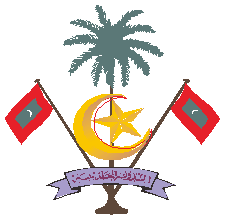 Republic of MaldivesPREQUALIFICATION DOCUMENTforInstallation of 21 MW Grid-tied Solar Photovoltaic System in Addu City, Fuvahmulah City, Kulhudhuffushi City, GDh. Thinadhoo, B. Eydhafushi and Lh. Hinnavaru under Design, Build, Finance, Own, Operate, and Transfer BasisIFB No.: 001/172788 Accelerating Renewable Energy Integration and Sustainable EnergyARISE – P172788Ministry of EnvironmentRepublic of MaldivesIssued on: January 30, 2020Issued by: National TenderMinistry of FinanceRepublic of MaldivesContentsPrequalification DocumentPART 1 – Prequalification Procedures	3Section I. Instructions to Applicants	4Section II. Prequalification Data Sheet	16Section III. Qualification Criteria and Requirements	20Section IV. Application Forms	27Section V. Eligible Countries	41Section VI. Fraud and Corruption	42PART 2 – Project Requirements	45Section VII. Scope of the Project	46PART 1 – Prequalification ProceduresSection I. Instructions to ApplicantsTable of ClausesA. General	51. 	Scope of Application	52. 	Source of Funds	53. 	Fraud and Corruption	54. 	Eligible Applicants	55. 	Eligibility	7B. Contents of the Prequalification Document	86. 	Sections of Prequalification Document	87.	Clarification of Prequalification Document and Pre-Application Meeting	88. 	Amendment of Prequalification Document	9C. Preparation of Applications	109. 	Cost of Applications	1010. 	Language of Application	1011. 	Documents Comprising the Application	1012.	Application Submission Form	1013.	Documents Establishing the Eligibility of the Applicant	1014.	Documents Establishing the Qualifications of the Applicant	1015.	Signing of the Application and Number of Copies	11D. Submission of Applications	1116.	Sealing and Identification of Applications	1117.	Deadline for Submission of Applications	1118.	Late Applications	1219.	Opening of Applications	12E. Procedures for Evaluation of Applications	1220.	Confidentiality	1221.	Clarification of Applications	1222.	Responsiveness of Applications	1223.	Domestic Bidder Price Preference	1324.	Sub-contractors	13F. Evaluation of Applications and Prequalification of Applicants	1325.	Evaluation of Applications	1326.	Employer’s Right to Accept or Reject Applications	1427.	Prequalification of Applicants	1428.	Notification of Prequalification	1429.	Invitation for Bids	1430.	Changes in Qualifications of Applicants	1530.	Procurement Related Complaint	15Section I. Instructions to Applicants A. GeneralSection II. Prequalification Data Sheet Section III. Qualification Criteria and RequirementsContents1. Eligibility	212. Historical Contract Non-Performance	223. Financial Situation and Performance	234. Experience	24This page is left intentionally blankSection IV. Application FormsTable of FormsApplication Submission Form	28Applicant Information Form	30Applicant's JV Information Form	31Historical Contract Non-Performance, Pending Litigation and Litigation History	32ES Performance Declaration	34Financial Situation and Performance	36Application Submission FormDate: [insert day, month, and year] 
ICB No. and title: [insert ICB number and title]To: [insert full name of Employer]Installation of 21 MW Grid-tied Solar Photovoltaic System in Addu City, Fuvahmulah City, Kulhudhuffushi City, Gdh. Thinadhoo, B. Eydhafushi and Lh. Hinnavaru under Design, Build, Finance, Own, Operate, and Transfer BasisWe, the undersigned, apply to be prequalified for the following projects [delete as appropriate if bidding for a single Lot]: Lot 1: Installation of 10 MW Floating Solar Photovoltaic System in Addu CityLot 2: Installation of 11 MW Ground-Mounted Solar in Addu City, Fuvamulah City, Kulhudhuffushi City, GDh. Thinadhoo, B. Eydhafushi and Lh. Hinnavaruunder the referenced ICB and declare that:(a) 	No reservations: We have examined and have no reservations to the Prequalification Document, including Addendum(s) No(s), issued in accordance with ITA 8: [insert the number and issuing date of each addendum].(b) 	No conflict of interest: We have no conflict of interest in accordance with ITA 4;(c) 	Eligibility: We (and our subcontractors) meet the eligibility requirements as stated ITA 4, we have not been suspended by the Employer based on execution of a Bid/Proposal-Securing Declaration in accordance with ITA 4.9;(d) 	Suspension and Debarment: We, along with any of our subcontractors, suppliers, consultants, manufacturers, or service providers for any part of the contract, are not subject to, and not controlled by any entity or individual that is subject to, a temporary suspension or a debarment imposed by the World Bank Group or a debarment imposed by the World Bank Group in accordance with the Agreement for Mutual Enforcement of Debarment Decisions between the World Bank and other development banks. Further, we are not ineligible under the Employer’s country laws or official regulations or pursuant to a decision of the United Nations Security Council;(e)	State-owned enterprise or institution: [select the appropriate option and delete the other] [We are not a state-owned enterprise or institution] / [We are a state-owned enterprise or institution but meet the requirements of ITA 4.8];(f)	Subcontractors and Specialized Subcontractors:  We, in accordance with ITA 24.2 and 25.2, plan to subcontract the following key activities and/or parts of the works:[Insert any of the key activities identified in Section III - 4.2(a) or (b) which the Employer has permitted under the Prequalification Document and which the Applicant intends to subcontract along with complete details of the Specialized Subcontractors, their qualification and experience](g)	Commissions, gratuities, fees: We declare that the following commissions, gratuities, or fees have been paid or are to be paid with respect to the prequalification process, the corresponding bidding process or execution of the Contract: [If no payments are made or promised, add the following statement: “No commissions or gratuities have been or are to be paid by us to agents or any third party relating to this Application](h) 	Not bound to accept: We understand that you may cancel the prequalification process at any time and that you are neither bound to accept any Application that you may receive nor to invite the prequalified Applicants to bid for the contract subject of this Prequalification process, without incurring any liability to the Applicants, in accordance with ITA 26.1.(i) 	True and correct: All information, statements and description contained in the Application are in all respect true, correct and complete to the best of our knowledge and belief .Signed [insert signature(s) of an authorized representative(s) of the Applicant]Name [insert full name of person signing the Application]In the capacity of [insert capacity of person signing the Application]Duly authorized to sign the Application for and on behalf of: Applicant’s Name [insert full name of Applicant or the name of the JV] Address [insert street number/town or city/country address]Dated on [insert day number] day of [insert month], [insert year][For an a joint venture, either all members shall sign or only the authorized representative, in which case the power of attorney to sign on behalf of all members shall be attached]Form ELI -1.1Applicant Information FormDate: [insert day, month, year]
ICB No. and title: [insert ICB number and title]
Page [insert page number] of [insert total number] pagesForm ELI -1.2Applicant's JV Information Form[The following form is additional to Form ELI – 1.1., and shall be completed to provide information relating to each JV member (in case the Applicant is a JV) as well as any Specialized Sub-contractor proposed to be used by the Applicant for any part of the Contract resulting from this prequalification]Date: [insert day, month, year]
ICB No. and title: [insert ICB number and title]
Page [insert page number] of [insert total number] pagesForm CON – 2Historical Contract Non-Performance, Pending Litigation and Litigation History[The following table shall be filled in for the Applicant and for each member of a Joint Venture]Applicant’s Name: [insert full name]
Date: [insert day, month, year]
Joint Venture Member Name: [insert full name]
ICB No. and title: [insert ICB number and title]
Page [insert page number] of [insert total number] pagesForm CON – 3ES Performance Declaration [The following table shall be filled in for the Applicant, each member of a Joint Venture and each Specialized Subcontractor]Applicant’s Name: [insert full name]
Date: [insert day, month, year]
Joint Venture Member’s or Specialized Subcontractor’s Name: [insert full name]
ICB No. and title: [insert ICB number and title]
Page [insert page number] of [insert total number] pagesForm FIN – 3.1Financial Situation and Performance[The following table shall be filled in for the Applicant and for each member of a Joint Venture]Applicant’s Name: [insert full name]
Date: [insert day, month, year]
Joint Venture Member Name: [insert full name]
ICB No. and title: [insert ICB number and title]
Page [insert page number] of [insert total number] pages1. Financial data* Refer ITA 14 for the exchange rateNet worth = Equity share capitalAdd: ReservesSubtract: Revaluation Reserves, Intangible Assets, and Miscellaneous Expenditures to the extent not written off and carry forward losses2. Financial documentsThe Applicant and its parties shall provide copies of financial statements for last 3 years pursuant Section III, Qualifications Criteria and Requirements, Sub-factor 3.1. The financial statements shall:(a) 	reflect the financial situation of the Applicant or in case of JV member, and not an affiliated entity (such as parent company or group member).(b)	be independently audited or certified in accordance with local legislation.(c)	be complete, including all notes to the financial statements.(d)	correspond to accounting periods already completed and audited.	Attached are copies of financial statements for the last 3 years required above; and complying with the requirementsForm EXP - 4.1(a) – For Lot 1Specific Experience - in "Developing Projects""Developing Projects" (floating/ground-mounted/rooftop projects) in the solar energy industry means successful commissioning of a project and declaring commercial operation, in which the Applicant – (i) was an EPC contractor; or (ii) held an equity stake of not less than [51] % at the time of declaring commercial operation; or (iii) The Applicant developed the project on his own balance sheet.[The following table shall be filled in for contracts performed by the Applicant, each member of a Joint Venture, and Specialized Sub-contractors and shall submit documents as supporting evidence.]Applicant’s Name: [insert full name]
Date: [insert day, month, year]
Joint Venture Member  Name:[insert full name]
ICB No. and title: [insert ICB number and title]
Page [insert page number] of [insert total number] pages*  Refer ITA 14 for date and source of exchange rate.Form EXP - 4.1(a) – For Lot 1 (cont.)Specific Experience (cont.)Form EXP - 4.1(b) – For Lot 2Specific Experience - in "Developing Projects""Developing Projects" (floating/ground-mounted/rooftop projects) in the solar energy industry means successful commissioning of a project and declaring commercial operation, in which the Applicant – (i) was an EPC contractor; or (ii) held an equity stake of not less than [51] % at the time of declaring commercial operation; or (iii) The Applicant developed the project on his own balance sheet.[The following table shall be filled in for contracts performed by the Applicant, each member of a Joint Venture, and Specialized Sub-contractors and shall submit documents as supporting evidence.]Applicant’s Name: [insert full name]
Date: [insert day, month, year]
Joint Venture Member  Name:[insert full name]
ICB No. and title: [insert ICB number and title]
Page [insert page number] of [insert total number] pages*  Refer ITA 14 for date and source of exchange rate.Form EXP - 4.1(b) – For Lot 2 (cont.)Specific Experience (cont.)Section V. Eligible CountriesEligibility for the Provision of Goods, Works and Services in Bank-Financed
ProcurementIn reference to ITA 5.1 and 5.2, for the information of the Applicants, at the present time firms and individuals, supply of goods, or contracting of works or services, from the following countries are excluded from this prequalification process:Under ITA 5.1 (a)	 none. Under ITA 5.1 (b)	 none. Section VI. Fraud and Corruption(This Section VI shall not be modified)PurposeThe Bank’s Anti-Corruption Guidelines and this annex apply with respect to procurement under Bank Investment Project Financing operations.RequirementsThe Bank requires that Borrowers (including beneficiaries of Bank financing); bidders (applicants/proposers), consultants, contractors and suppliers; any sub-contractors, sub-consultants, service providers or suppliers; any agents (whether declared or not); and any of their personnel, observe the highest standard of ethics during the procurement process, selection and contract execution of Bank-financed contracts, and refrain from Fraud and Corruption.To this end, the Bank:Defines, for the purposes of this provision, the terms set forth below as follows:“corrupt practice” is the offering, giving, receiving, or soliciting, directly or indirectly, of anything of value to influence improperly the actions of another party;“fraudulent practice” is any act or omission, including misrepresentation, that knowingly or recklessly misleads, or attempts to mislead, a party to obtain financial or other benefit or to avoid an obligation;“collusive practice” is an arrangement between two or more parties designed to achieve an improper purpose, including to influence improperly the actions of another party;“coercive practice” is impairing or harming, or threatening to impair or harm, directly or indirectly, any party or the property of the party to influence improperly the actions of a party;“obstructive practice” is:deliberately destroying, falsifying, altering, or concealing of evidence material to the investigation or making false statements to investigators in order to materially impede a Bank investigation into allegations of a corrupt, fraudulent, coercive, or collusive practice; and/or threatening, harassing, or intimidating any party to prevent it from disclosing its knowledge of matters relevant to the investigation or from pursuing the investigation; oracts intended to materially impede the exercise of the Bank’s inspection and audit rights provided for under paragraph 2.2 e. below.Rejects a proposal for award if the Bank determines that the firm or individual recommended for award, any of its personnel, or its agents, or its sub-consultants, sub-contractors, service providers, suppliers and/ or their employees, has, directly or indirectly, engaged in corrupt, fraudulent, collusive, coercive, or obstructive practices in competing for the contract in question;In addition to the legal remedies set out in the relevant Legal Agreement, may take other appropriate actions, including declaring misprocurement, if the Bank determines at any time that representatives of the Borrower or of a recipient of any part of the proceeds of the loan engaged in corrupt, fraudulent, collusive, coercive, or obstructive practices during the procurement process, selection and/or execution of the contract in question,  without the Borrower having taken timely and appropriate action satisfactory to the Bank to address such practices when they occur, including by failing to inform the Bank in a timely manner at the time  they knew of the practices; Pursuant to the Bank’s Anti-Corruption Guidelines, and in accordance with the Bank’s prevailing sanctions policies and procedures, may sanction a firm or individual, either indefinitely or for a stated period of time, including by publicly declaring such firm or individual ineligible: (i) to be awarded or otherwise benefit from a Bank-financed contract, financially or in any other manner; (ii) to be a nominated sub-contractor, consultant, manufacturer or supplier, or service provider of an otherwise eligible firm being awarded a Bank-financed contract; and (iii) to receive the proceeds of any loan made by the Bank or otherwise to participate further in the preparation or implementation of any Bank-financed project; Requires that a clause be included in bidding/request for proposals documents and in contracts financed by a Bank loan, requiring (i) bidders (applicants/proposers), consultants, contractors, and suppliers, and their sub-contractors, sub-consultants, service providers, suppliers, agents personnel, permit the Bank to inspect all accounts, records and other documents relating to the procurement process, selection and/or contract execution, and to have them audited by auditors appointed by the Bank.This page is left intentionally blankPART 2 – Project Requirements	Section VII. Scope of the ProjectContents1. Overview	472. Scope of Work	513. Environmental and Social (ES) Requirements	534. Proposed sites	54Annex -1. Environmental Conditions of the Floating PV sites	611. OverviewThe Republic of Maldives is a South Asian Island country, located southwest of Sri Lanka and India. It is comprised of 1,192 coral islands grouped into 26 geographical atolls, spreading over an area of 115,300 sq. km and occupying a total land area of 224 sq. km. Maldives is recognized as an upper middle-income economy by the World Bank, with a GDP growth rate of 7.6% in 2018.Out of the total 1192 islands, 187 are inhabited, 123 are self-contained tourist resorts and 128 are used for other industrial and commercial activities. The total population of Maldives is 344,023. The dispersed nature of the islands requires each island to have a separate power generation and distribution system. The powerhouses are operated mainly by three utility companies namely, State Electric Company Limited (STELCO), FENAKA Corporation Ltd. (FENAKA) and Male’ Water and Sewerage Company Pvt. Ltd. (MWSC). Maldives has achieved provision of 24 hours electricity service throughout the country in 2008. By the end of 2018, the inhabited islands of the Maldives have a total installed capacity of 240 MW of diesel generators to cater to the electricity demand.  In order to ensure energy security, the Government of the Republic of Maldives (GoM) has embarked on a plan to transform the electricity sector through private sector investments in renewable energy development on a large scale. The Republic of Maldives provides an attractive destination for the private investors due to the enabling policies and programs of the GoM. Maldives Energy Policy and Strategy 2016 seeks to promote renewable energy in the country and to encourage private sector renewable energy development and deployment. Furthermore, Maldives is located at the Equator and receives abundant solar energy. It has on average 280 – 300 sunny days per annum. The Daily Average Global Irradiation in Maldives is around 4.5-6 kWh/m2/day. There are several solar PV projects that have already been installed/awarded in the country through various modes under different programs. By the end of 2018, the total installed capacity of renewable energy systems in the Maldives was 16 MW21.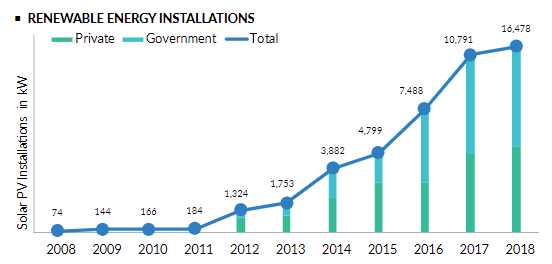 Figure 1: Renewable energy installations in MaldivesSome of the selected solar projects with installation size are provided in the table below:Under a first of its kind Public Private Partnership (PPP) contract in the country, a 1.5 MW solar photovoltaic rooftop system have been installed across housing units in Hulhumale’ island under DBFOOT model. The project was commissioned on February 2018. The investors have signed a Roof Lease Agreement (RLA) with the Housing Development Corporation Ltd., and a long term Power Purchase Agreement (PPA) with the State Electricity Company Limited (STELCO) for offtake of the energy generated. Further, another 5 MW DC nominal electrical capacity project under similar contractual structure, covering (i) public rooftops and public spaces in Greater Malé region, and (ii) Hulhumale’ and Hulhule’ Link Road is now being procured, and expected to be contracted by November 2019 under similar DBFOOT model. The World Bank is supporting these projects through a SREP grant and a guarantee partially covering termination payment.This tender is supported under a World Bank project for Accelerating Renewable Energy Integration and Sustainable Energy (ARISE), which is now under formulation stage. Under the project, GoM aims for a total of 21 MW DC nominal electrical capacity which is to be installed in selected islands of 6 Atolls in the Maldives. The 21 MW distribution respective to individual electricity grids is categorized below: Lot 1: Installation of 10 MW Floating Solar PV in Addu CityAddu City (Maradhoo Harbour area, Hithadhoo Port Area): 9 MW Addu City (HulhudhooMeedhoo): 1 MWLot 2: Installation of 11 MW Ground-Mounted PV in Addu City, Fuvamulah City, Kulhudhuffushi City, GDh. Thinadhoo, B.Eydhafushi and Lh. HinnavaruAddu City (Hithadhoo): 1 MWAddu City (Feydhoo): 1 MWAddu City (HulhudhooMeedhoo): 1 MWFuvahmulah City: 2 MW GDh. Thinadhoo: 2 MWB. Eydhafushi: 1 MWLh. Hinnavaru: 1 MWKulhudhuffushi City: 2 MWWith this Pre-Qualification document, the GoM invites Applicants who are technically and financially qualified to submit their Applications. Selected Qualified Applicants will be invited to submit Bids for the design, build, finance, own, operate, and transfer basis grid-tied solar photovoltaic system(s) for either one lot or for both the lots during the bidding stage. Detailed technical information will be provided for each site in the form of a Virtual Data-Room, during the bidding stage. The Data-Room will include up-to-date production/demand data of existing power systems including monthly production data and sample load curves, network information, etc., drone images of proposed site with marked areas/dimensions available on Google Maps files, sources for solar resource data, Helioscope assessment results, civil and electrical design requirements, etc.  GoM would be setting up battery storage units which would accommodate Solar PV power, over and above the peak load. Along with this GoM is working on upgrading the existing infrastructure of electricity grids across Maldives. The developers would be assured 100% off-take under a Power Purchase Agreement (PPA). The battery storage units would facilitate grid stability at all times to enable high levels of renewable energy penetration, as well as function as a substitute against diesel-based power during non-solar hours. The procurement for setting up battery storage units will be carried out in parallel as a separate procurement. The selected bidder would be required to sign a standard PPA with the existing Service Provider for 15-20 years. The sites would be made available through separate space lease or license agreements (Site Agreements) facilitated by GoM between the site owners and selected bidder as per the terms and conditions specified in the relevant Site Agreement. The bidder shall commission the project by a scheduled commercial operations date.Selected bidder will be responsible for design, build, finance, own, operate and transfer of all facets of the project and for generating the required minimum generation output as described in the bidding document. The scope of services requested shall include, but not be limited to site assessment, providing all labor, services and equipment necessary to develop, permit, design, engineer, procure, install, construct, test, commission, monitor, operate, and maintain fully operational generating facilities, including overhaul of the plant, equipment, works, switch yard and transmission lines and equipment up to the Interconnection Point of the project in accordance with the PPA.The World Bank is in the early stages of exploring a package of financing support for this project. More information may be available at the proposal stage with respect to any such potential support As part of payment security, an escrow account may be established to provide security to the selected bidder against payment defaults by the Service Provider on its monthly invoices under the PPA. Further, a partial risk guarantee may be provided for any termination payment that may be due following termination of the PPA. Details of these securities and guarantees and the corresponding agreements will be provided at the Bidding stage.The selected bidder will be required to enter into the following Project Agreements: Power Purchase Agreement (PPA) with Service Provide for offtake of energy generated. Key features of PPA:Full tariff payment up to contracted energy Deemed generation charges payable for supply curtailment beyond threshold level.Monthly bills payable within a fixed timeframe of invoicing, which is backed by Payment Security Mechanism (PSM) to include an escrow with a balance of 6 months of tariff payment on contracted energy.PPA indemnifies project against force majeureWorld Bank guarantee partially backing GoM termination payment Site Agreements with the owners of sites utilized for the project. Site Agreements will define the rights and obligation of the selected bidder and the site owners. Key features of Site Agreements:The sites would be made available through a separate lease or a license facilitated by GoM between the site owners and selected bidder as per the terms and conditions specified in the respective Site Agreement.Right of way for project construction providedNon-availability of space will require the Off-taker/GoM to identify an alternate site Lease/License commencing and co-terminus with PPALessee/Licensee to insure facility and maintain general liability insurance. Lessor/Licensor to either maintain insurance for building or carry out all major repairs at its cost Implementation Agreement (IA) with Maldives: The IA will define obligations between the selected bidder and Maldives. Key features of IA:Government to procure execution of Site Agreements for all the sites.Arrangement of alternate sites in case of unavailability of site due to Political Force Majeure event and Government to pay for cost of relocation of the facility. Government to set up and maintain escrow account with the commercial bank. Escrow to provide payment security cover. Partial payment guarantee for termination events.The agreements mentioned above may be amended following bidders’ queries. Once amended, they should be considered final and no substantial amendment shall occur after submission of bids and award. These documents would be shared with the shortlisted bidders at the bidding stage.2. Scope of Work  A. Broad ScopeThe broad scope of works of the project includes (but not limited to):Assessment of existing site conditions including structural assessment (where applicable).Preliminary design based on the assessment and the design criteria.Detailed survey and design of an optimal System. Fulfil the requirements in the EIA regulations, 2007.Procure, transport, clearances and duties, and install the System as per the approved design at the site.Monitoring system and data management from each site to central Utility Building of each island.Necessary works for installation of the PV systems and adjustments for the interconnection of the System to the grid maintained by the respective utility in accordance with the applicable local laws and regulations, and relevant standards.Appropriate measures to prevent any operational malfunction or physical damage on the existing distribution system, diesel engine generators and/or every other distribution networks. All necessary materials for earthing in addition to the materials specified in the Technical Specification and connect to every necessary box, surge absorber, etc. to protect the System and buildings from lightning or electrical faults. Pre-commissioning and commissioning tests of the PV systems under the witness of Employer or an independent third party approved by the Employer.Operation and Maintenance of all facets of the project and for generating the required electricity as described in the bidding documents.If so required, scope of works includes removal/demolition, transportation and disposal of any waste materials and temporary structures installed for the purposes of carrying out the works.B. Solar Radiation DataThe bidder is entirely responsible for system design. The solar resource information for Maldives is available from various sources, including that from NASA Atmospheric Science Data Center. Further, to provide accurate data on solar radiation in Maldives, the GoM has published solar resource overview of the Maldives, which is based on the project Renewable Energy Resource Mapping for the Republic of Maldives implemented by the World Bank. The project involves solar measurements at four locations (Hanimaadhoo, Hulhule, Kahdhoo and Gan). Ground measurements at these sites were used to site adapt satellite derived solar data for the period 1999-2016. For details, bidders may refer to the report “SOLAR resource overview of Maldives, 2017” (Source: http://www.environment.gov.mv/v2/en/types/publications) Maldives Meteorological Service (MMS) is the host of solar measuring stations in Maldives. The Typical Meteorological Year (TMY) contains hourly data derived from the time series covering complete 18 years (1999 to 2016). The data history of 18 years is compressed into one year. TMY data includes all the important parameters such as Global Horizontal Irradiance (GHI), Direct Normal Irradiance (DNI), Diffuse Horizontal Irradiance (DHI), Air Temperature (TEMP) and others.P50 TMY dataset represents, for each month, the average climate conditions and the most representative cumulative distribution function, therefore extreme situations (e.g. extremely cloudy weather) are not represented in this dataset. The long-term annual summary of GHI and DNI are considered as the most critical parameters to consider.Global Horizontal Irradiance is the total solar radiation incident on a horizontal surface. It is the sum of Direct Normal Irradiance (DNI), Diffuse Horizontal Irradiance (DHI), and ground-reflected radiation. This value is of particular interest to photovoltaic installations. An application such as HOMER uses Solar GHI to compute flat-panel PV output.Direct Normal Irradiance is the amount of solar radiation received per unit area by a surface that is always held perpendicular (or normal) to the rays that come in a straight line from the direction of the sun at its current position in the sky. Typically, you can maximize the amount of irradiance annually received by a surface by keeping it normal to incoming radiation. This quantity is of particular interest to concentrating solar thermal installations and installations that track the position of the sun.C. Installation quality and safetyThe entire contract must be carried out in accordance with the latest revisions and amendments of relevant IEC standards as in force in Maldives. Furthermore, the installations much comply with the technical requirements prescribe by the Maldives Energy Authority, as well as any other laws or regulations of Maldives.D. Doing business in MaldivesThe Ministry of Economic Development, Government of Maldives has set up an agency, called “Invest Maldives” for promoting and facilitating foreign investments into the Maldives and is responsible for investment promotion, facilitation and registration. Invest Maldives offers a one-stop shop that takes investors through the A-Z of investing in the Maldives. It is a process that has been streamlined through changes in laws and regulations, and well-defined procedures, designed to offer clarity, security, convenience and speed for investors looking at investing in the Maldives. Key incentives for Foreign Investment includes:The right to incorporate businesses with 100% foreign ownershipFreedom to use foreign managerial, technical and unskilled workersNo foreign exchange restrictionsNo restrictions on repatriation of profits and capital proceedsProvision of a legally backed investment guarantees Allows for the availability of international arbitration in dispute settlementFor details, bidders may log in to http://trade.gov.mv/3. Environmental and Social (ES) RequirementsAll bidders will be expected to submit the following documents at the bidding stage: Environment Social Management System of the company.Independent audit reports or certifications attained for the Environment Social Management System. Audits of past two years should be submitted.All bidders will be assessed against:Environmental and Social Framework (http://pubdocs.worldbank.org/en/837721522762050108/Environmental-and-Social-Framework.pdf)4. Proposed sitesThe proposed sites for PV installation under this tender are indicated in the table below followed by google map images illustrating its locations. Also, some key environmental conditions related to the floating PV sites are briefed in Annex 1 of this document.Table 1: Site identifications and available areas for PV installationFurther details of each site would be provided through an online data room which would include GIS locations, HelioScope assessment and more. Details of data room and access would be shared at the bidding stage.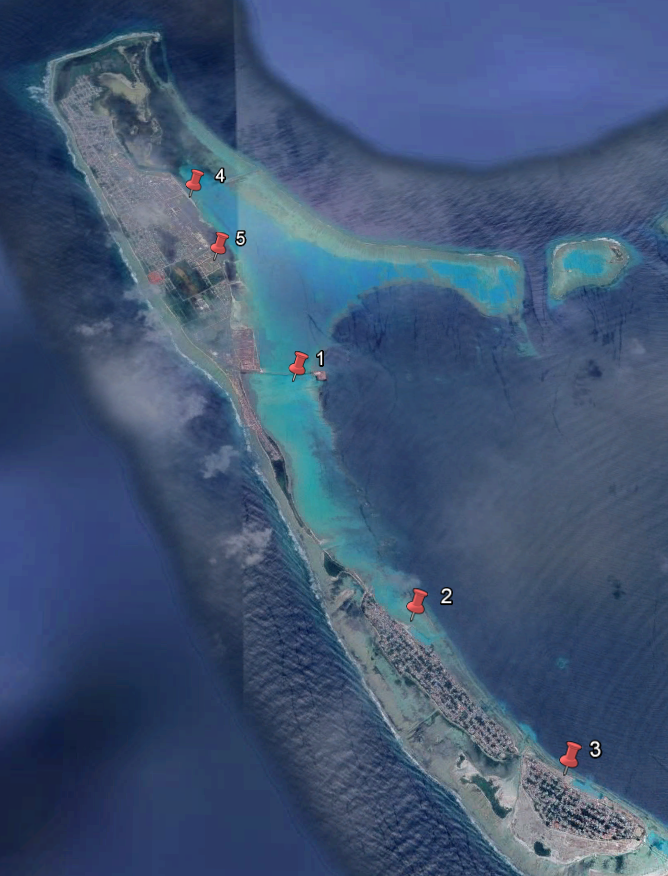 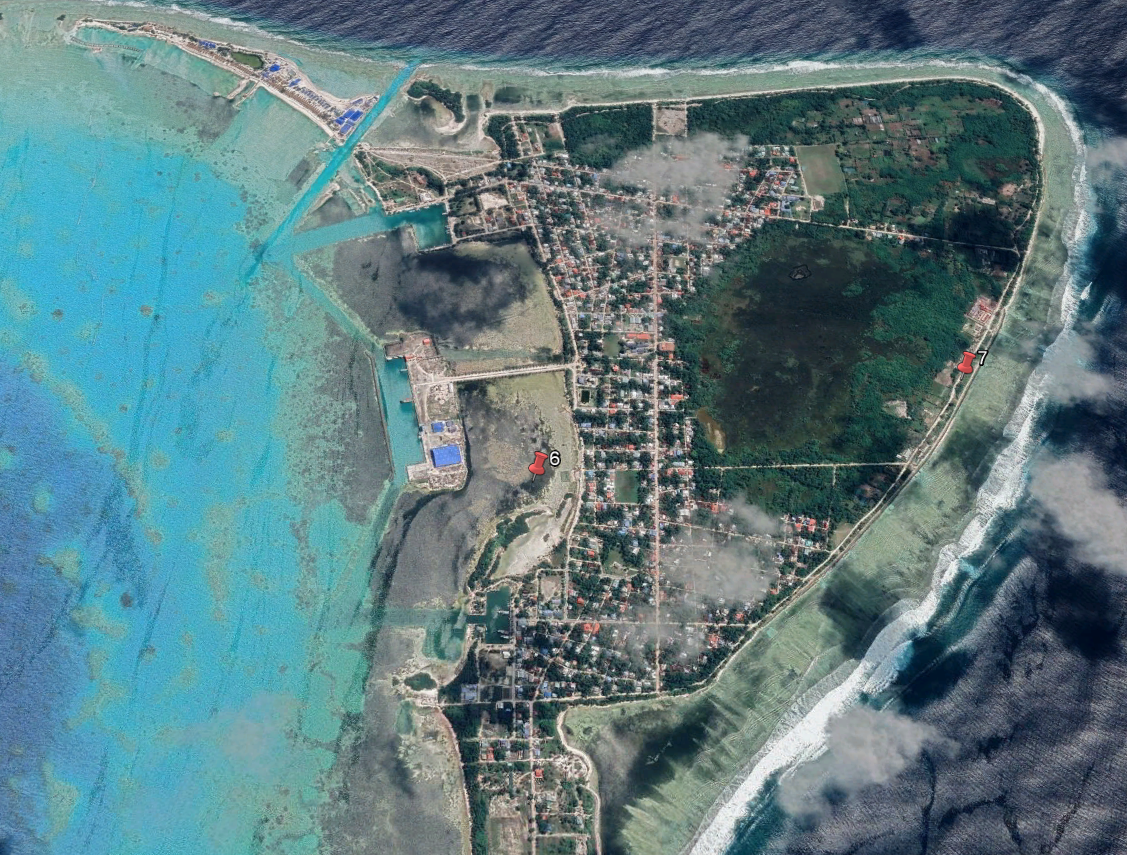 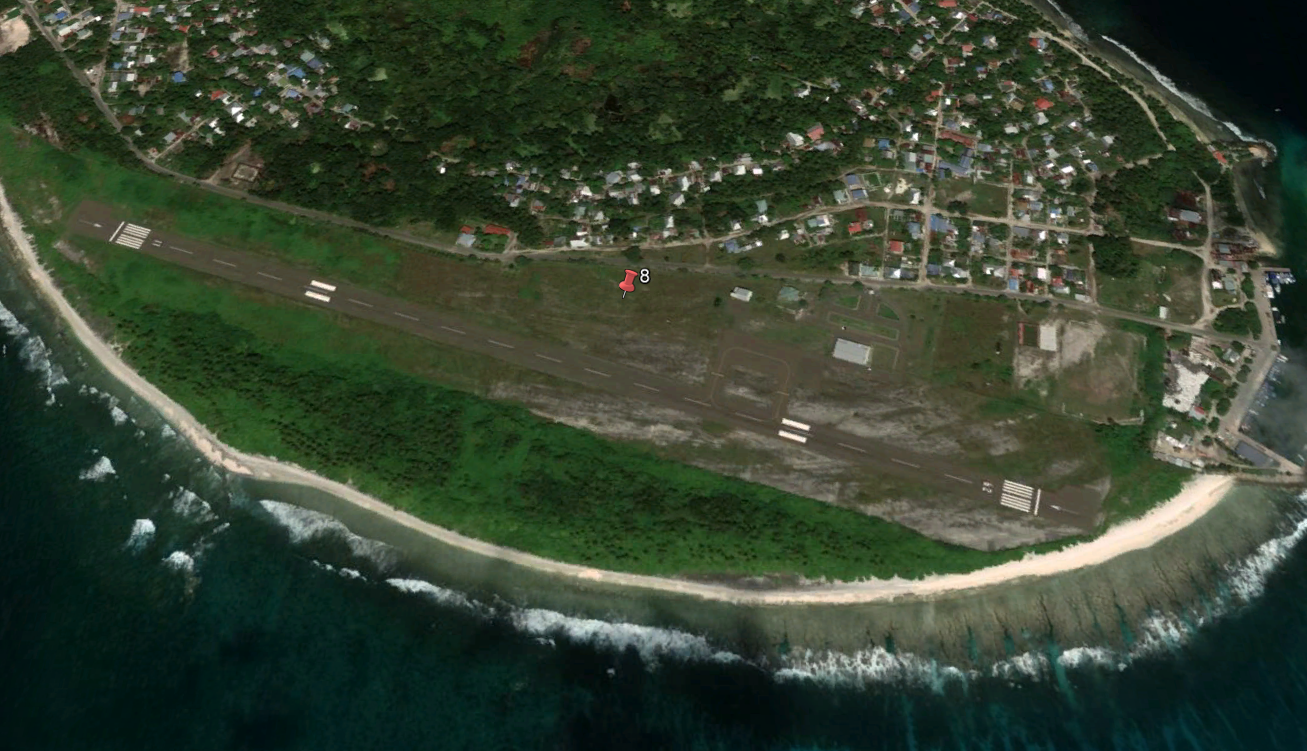 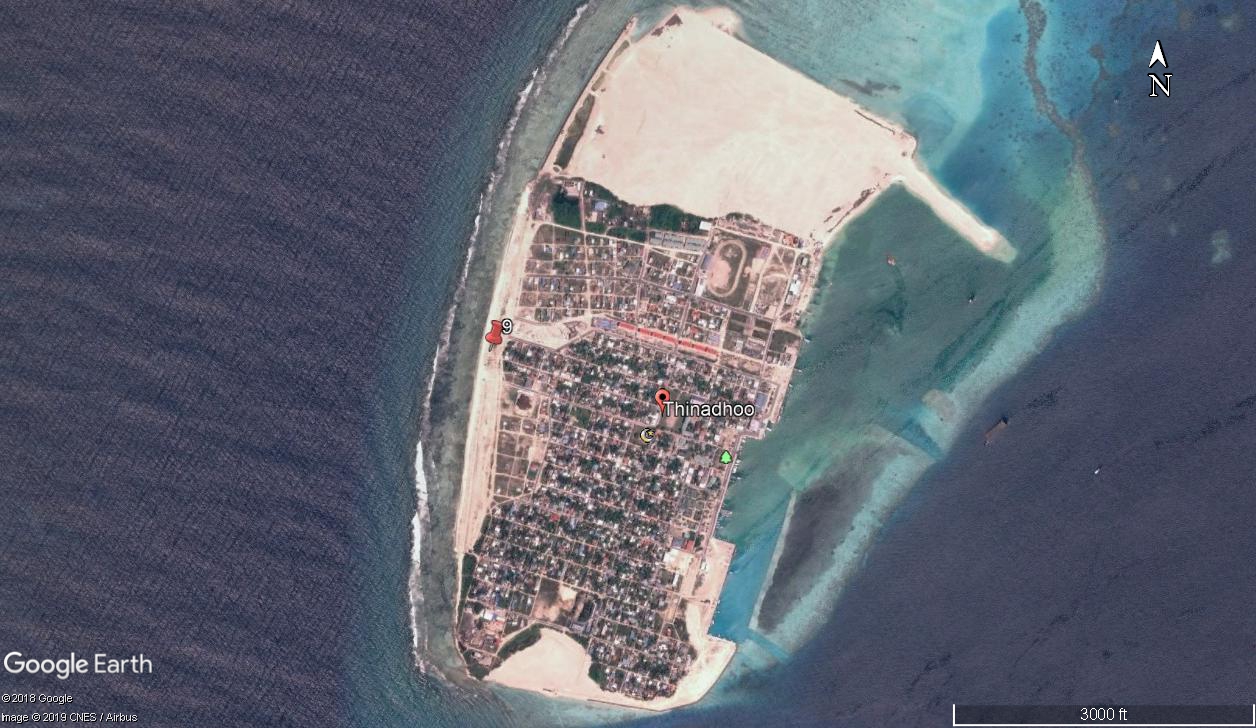 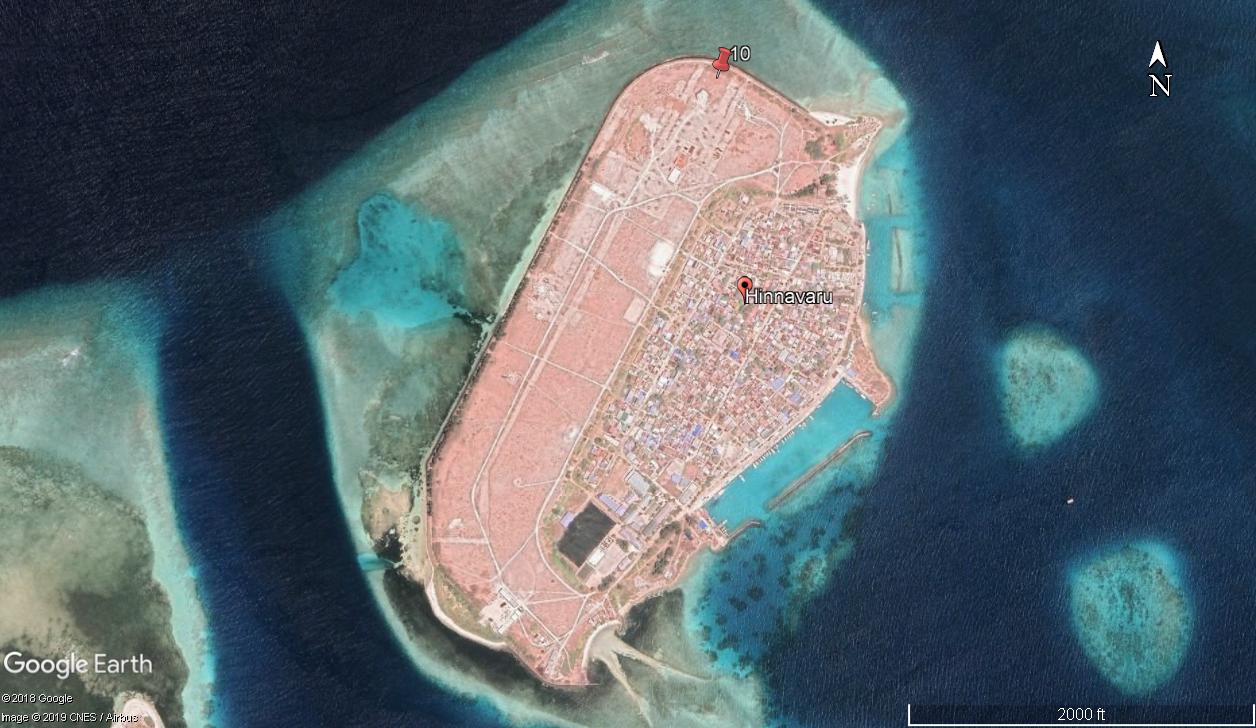 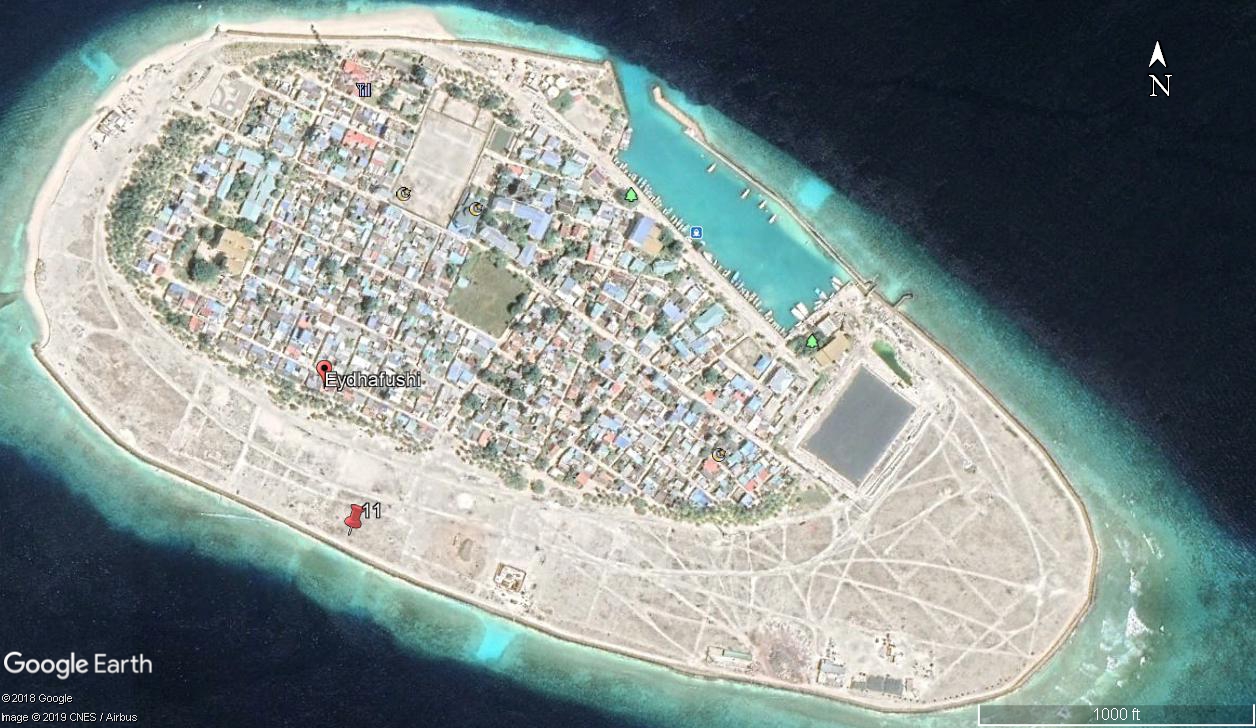 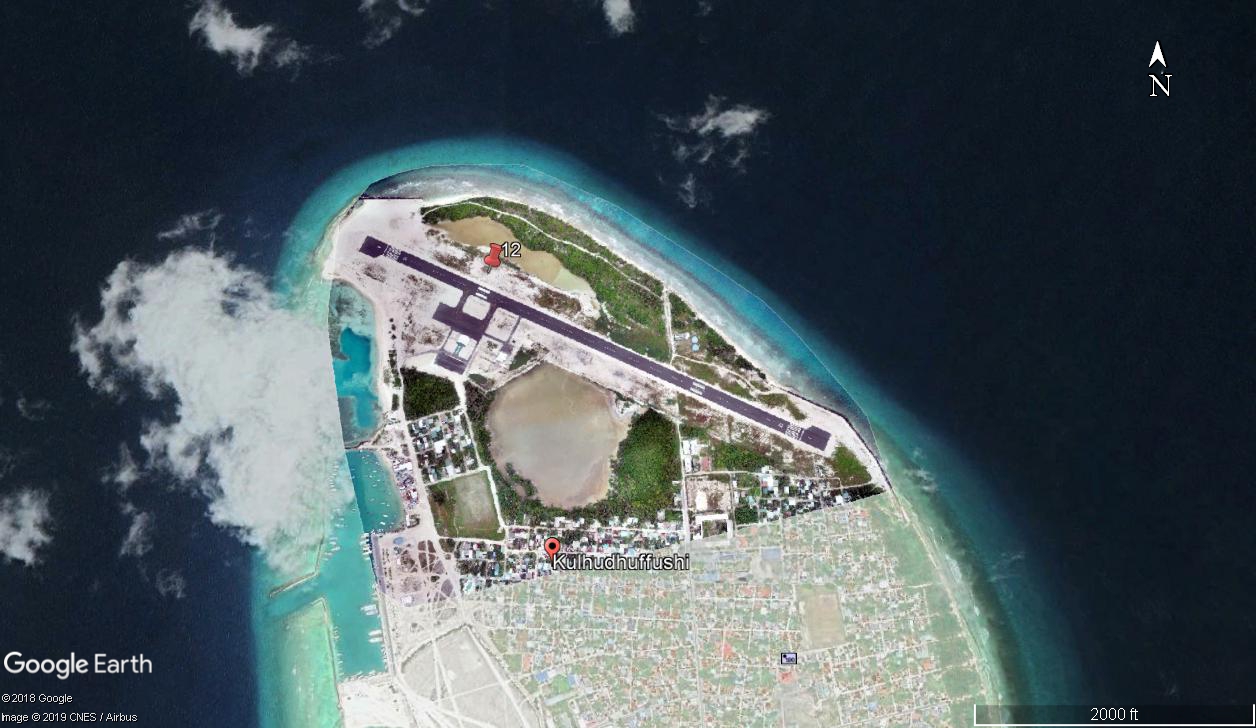 Annex -1. Environmental Conditions of the Floating PV sites1. Site #1 - Port Area, Hithadhoo1.1 General Description of the siteThe proposed site is located in the Hithadhoo Port Area, locally known as the Royal Airforce Force (RAF) Area, as this is the location where a RAF station was located when the British had an Airforce base in Gan, during 1950s through till mid-1970.  This site is south of the Hithadhoo Port, the only commercial port in the south of Maldives. This is by far the largest site selected for solar installation in Addu, with 8,2755 m2of lagoon space allocated for the purpose. 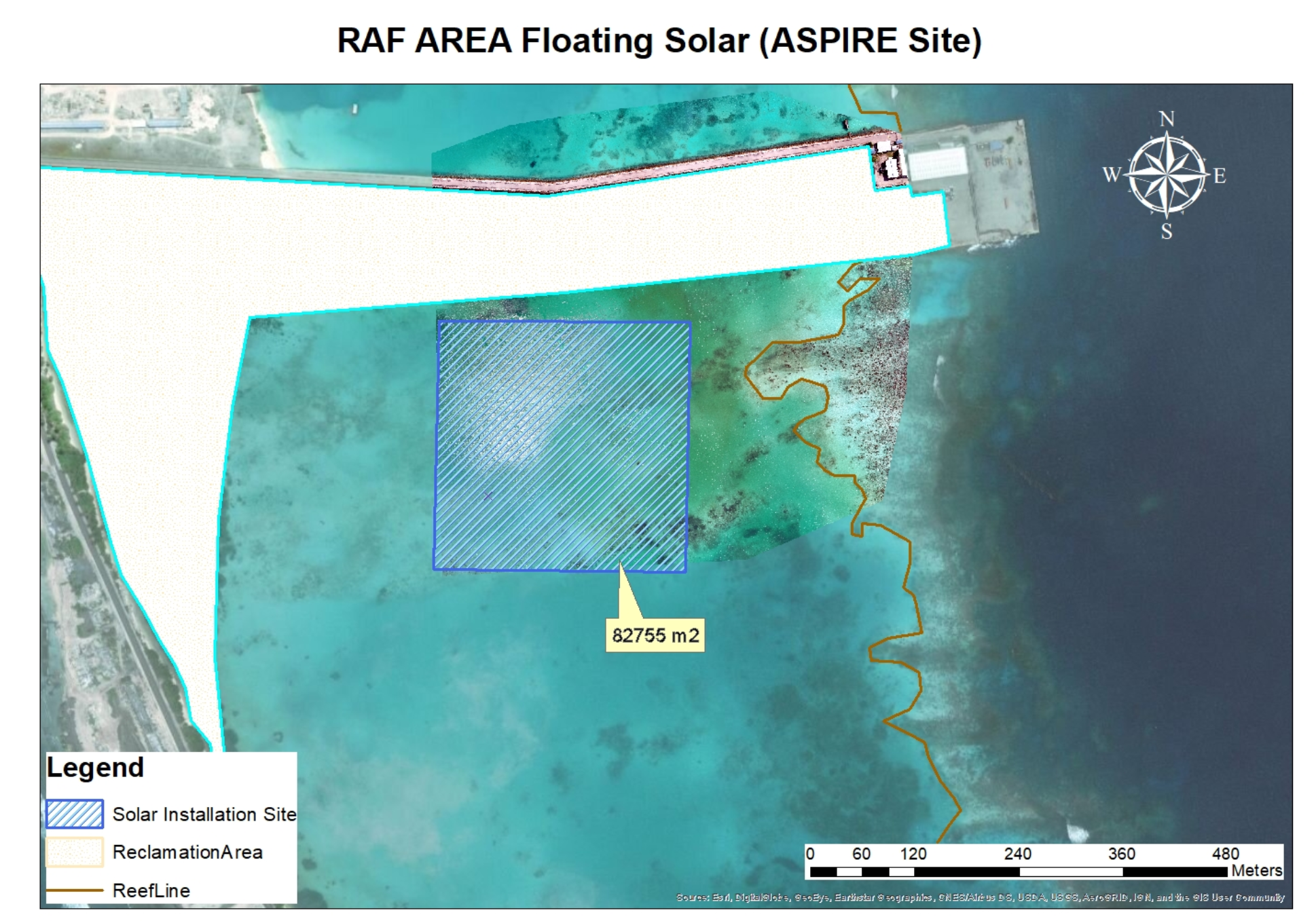 Figure 1 RAF floating solar site1.2 Environmental and Socioeconomic AspectsDepth:  2 to 3 m at MSL (Zahid, 2016).Wave activity: Swell waves in Maldives are typically associated with southern Indian Ocean storm activity. Studies indicate that these waves predominantly come from south-west to southerly direction. In Open Ocean these waves typically have wave periods of 14 to 20 seconds with a maximum height of 03 meters. As the proposed site at RAF site is in the eastern lagoon ward side, the site is predominantly protected from swell wave activity. Furthermore, detailed disaster risk assessment undertaken in Hithadhoo indicate that even seaward western coast opposite the project location receive moderate to low energy waves (Figure 2). However, this site can also experience diffracted and refracted swell waves coming from the Gan channel. However since further away from the channel than the Maradhoo site, the impact is predicted to be less than the Maradhoo site.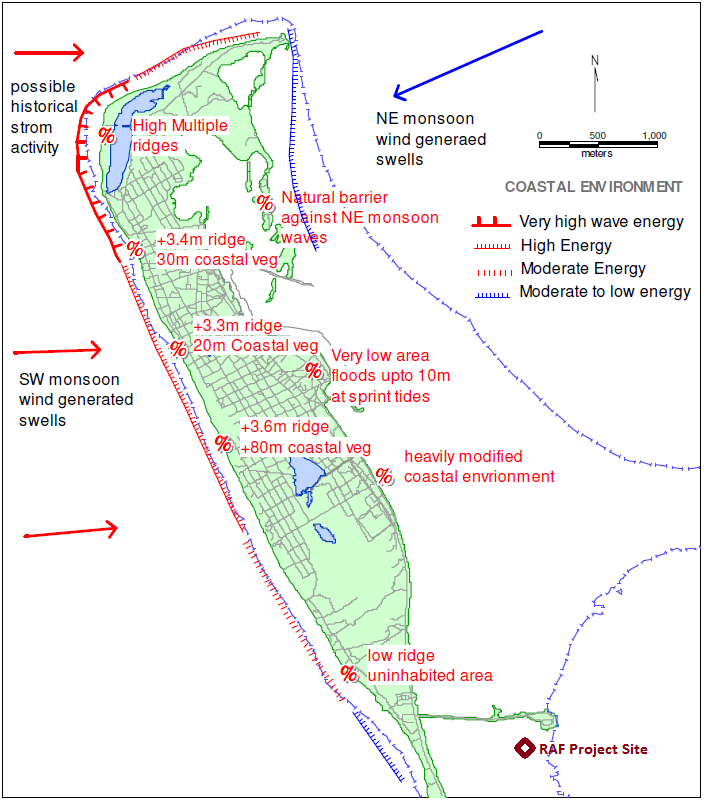 Figure 2 Predicted wave activity at the project siteCurrents: Currents can be a result of tides, wind or waves. Predominant of these in the Maldives is wind-induced seasonal currents. The currents generally flow westward during the north-east monsoon and flow eastwards during the south west monsoon. Spot current measurements at the site during August 2016 indicate that the currents were flowing north easterly direction at 0.06m/s (Zahid, 2016). Long term current measurements during the both monsoons and during monsoon transition period needs to be undertaken to accurately understand the detailed current activity at the site.Lagoon Bottom: The lagoon bottom at the site consists of predominantly sand (Figure 3) (Zahid, 2016). Like the Maradhoo site this site also has a seagrass bed closer to shore and few coral patches closer to the reef, however the location is selected such that the these are very much avoided (Figure 1). As highlighted previously floating solar platforms act as fish aggregation sites thus can have positive impacts on the environment in this regard. 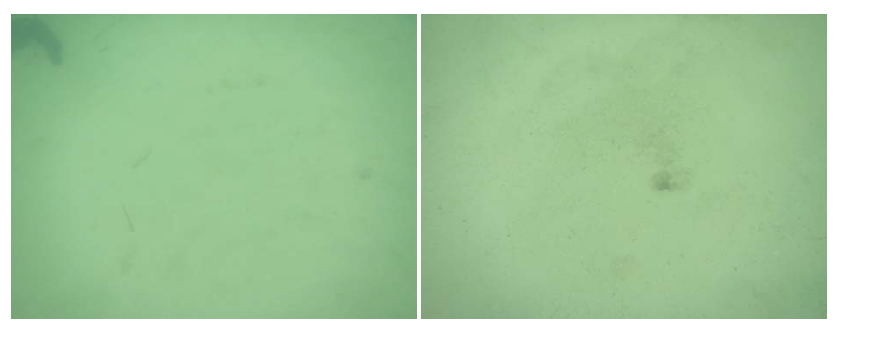 Figure 3 Lagoon Bottom at the proposed siteSocioeconomic Aspects: This site was provided by the council as an ideal site for floating solar installation. The site has the advantage of being close to the powerhouse. Moreover, it is located in an industrial zone with the new proposed waste management center, police training academy and the port in close proximity. In terms of future planned developments, the council plans to reclaim the area as shown in site map (Figure 1).  The placement of the floating platform is such that, space for such reclamation is allocated (Figure 1). 2. Site #2 - Maradhoo Habour Area 2.1 General Description of the siteThe proposed site is located west of Maradhoo Habour. The area allocated for floating solar in this location is 11,690 m2 (Figure 4).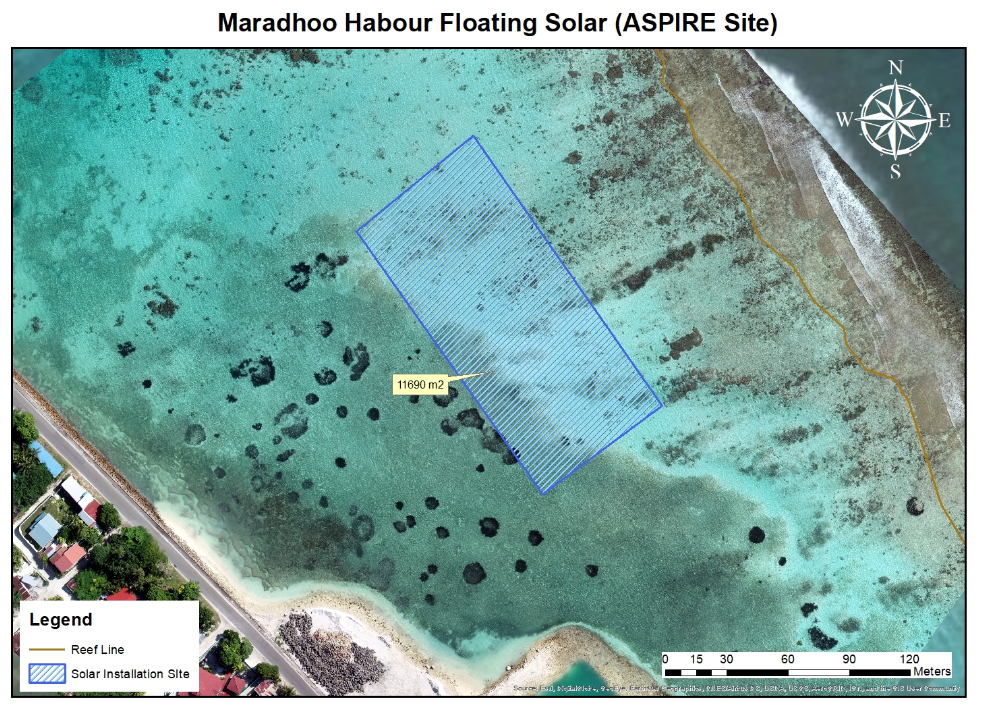 Figure 4 Maradhoo habour floating site2.2 Environmental and Socioeconomic AspectsDepth: 1 to 2m at MSL (Shaig, 2018).Wave activity: Swell waves in Maldives are typically associated with southern Indian Ocean storm activity. Studies indicate that these waves predominantly come from south-west to southerly direction. In Open Ocean these waves typically have wave periods of 14 to 20 seconds with a maximum height of 03 meters. As the proposed site at Maradhoo is in the lagoon ward side, the site is predominantly protected from swell wave activity. Despite this some diffracted and refracted swell waves from the Gan channel could impact the area during certain times of the year. According to the council the area experiences flooding as a result of south west monsoon swells during spring tide. During the day of the field visit, which was during spring tide swell activity could be observed and flooding occurred the day after the field visit. Figure 5 shows the predicted wave condition around the project site (Shaig, 2018). 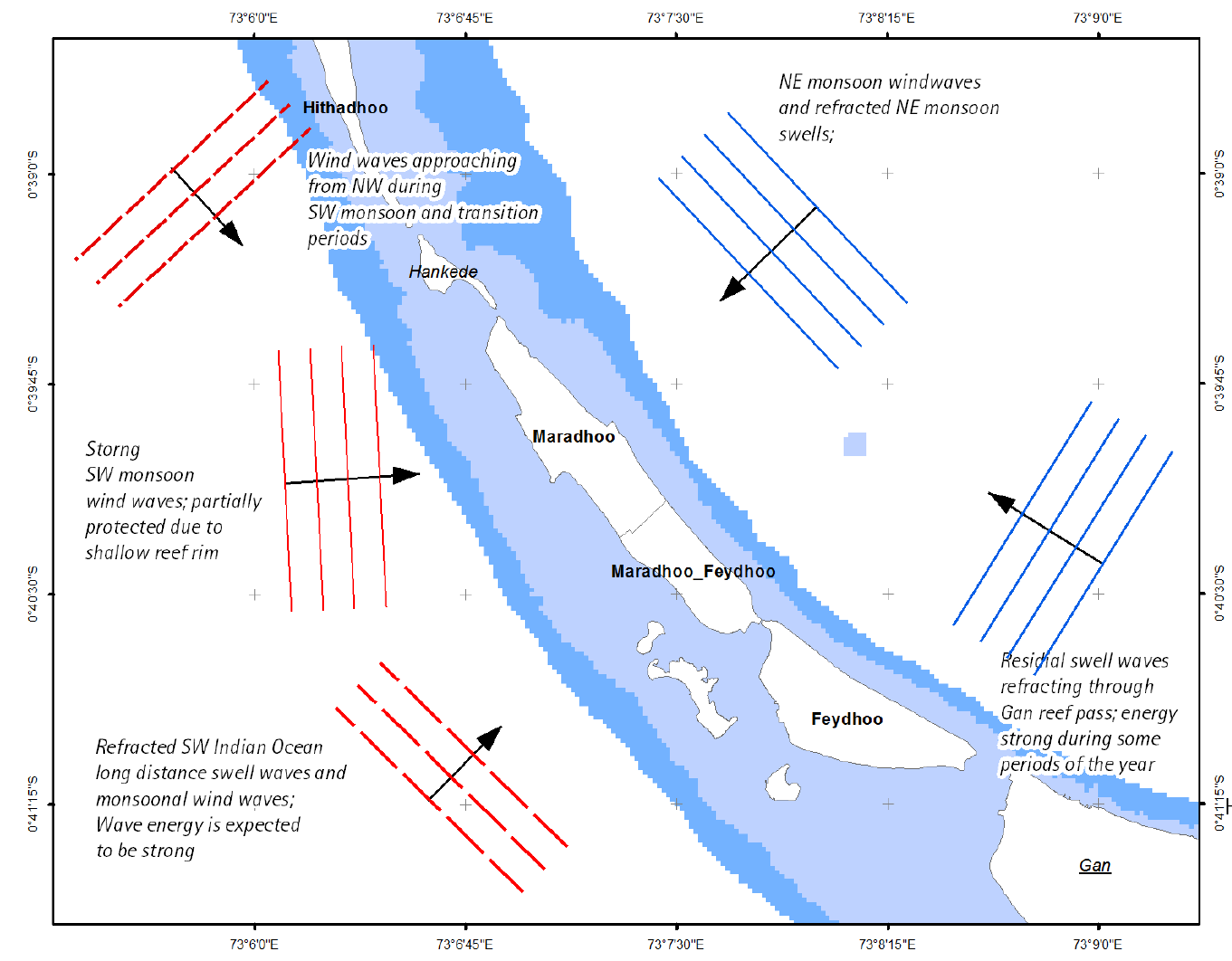 Figure 5 Predicted Wave Activity at Project SiteCurrents: Currents can be a result of tides, wind or waves. Predominant of these in the Maldives is wind-induced seasonal currents. The currents generally flow westward during the north-east monsoon and flow eastwards during the south west monsoon. On the spot currents at the site taken on 7th August 2018 show north, north easterly flows of 0.06 m/s and 0.014 m/s respectively. Long term current measurements during the both monsoons and during monsoon transition period needs to be undertaken to accurately understand the detailed current activity at the site.Lagoon bottom: The site was photographed using a GoPro camera. The lagoon bottom of the site comprised of few coral patches, however predominantly the site consists of sandy bottom (Figure 6).  Closer to the shore than the proposed site a seagrass bed could be observed. Turtle grass (Thalassia hemprichii) is the dominant seagrass found in this location (Shaig, 2018). Seagrass acts as a habitat for small fish, sharks, rays and other marine life. And sea turtles often graze seagrass beds. During the site visit a green sea turtle (Chelonia mydas) was observed.  As can be seen from Figure 4, the floating platforms are placed to avoid the coral patches close to the reef and the seagrass close to the shore. Experience of small-scale floating solar installation in the Maldives indicate that the floating platforms can act as fish aggregation sites, thus ecologically such platforms can have positive impacts as well on marine life.  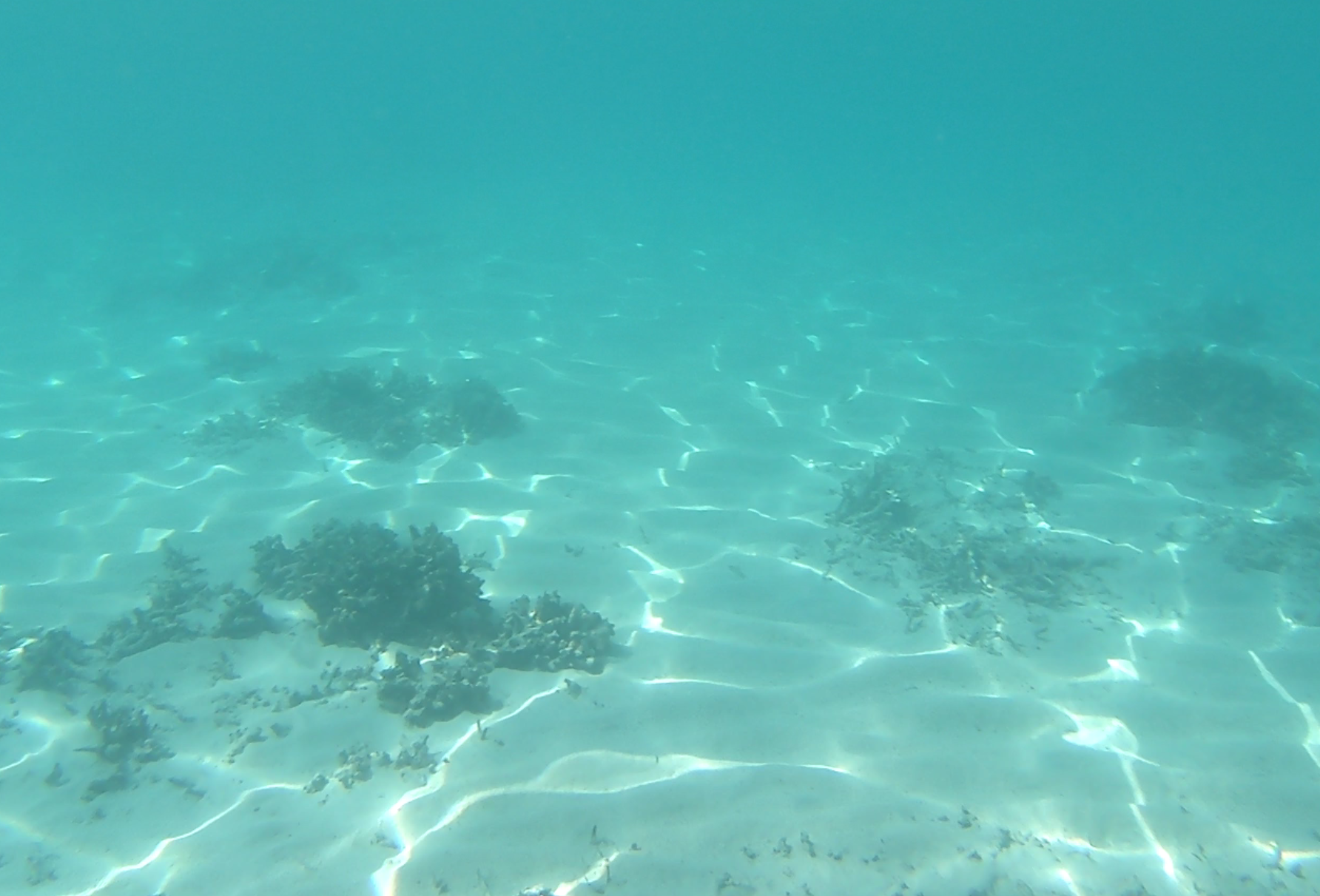 Figure 6 General Condition of the siteSocioeconomic Aspects: There is no planned additional reclamation proposed to the site. Even in future if reclamation occurs it will be closer to the shore, hence the project will not affect any such activities. With the expansion project of the harbor ongoing, further expansion in the near future is unlikely.3. Site #4 - HulhudhooMeedhoo Habour Location3.1 General Description of the siteLocated Southeast of the Habour, this location is by the main harbor of HulhudhooMeedhoo (Figure 7). This location is likely to be changed to a Southwest location of the main harbor depending on future reclamation plans. Lagoon space of 21601 m2 is acquired for the purpose of solar installation.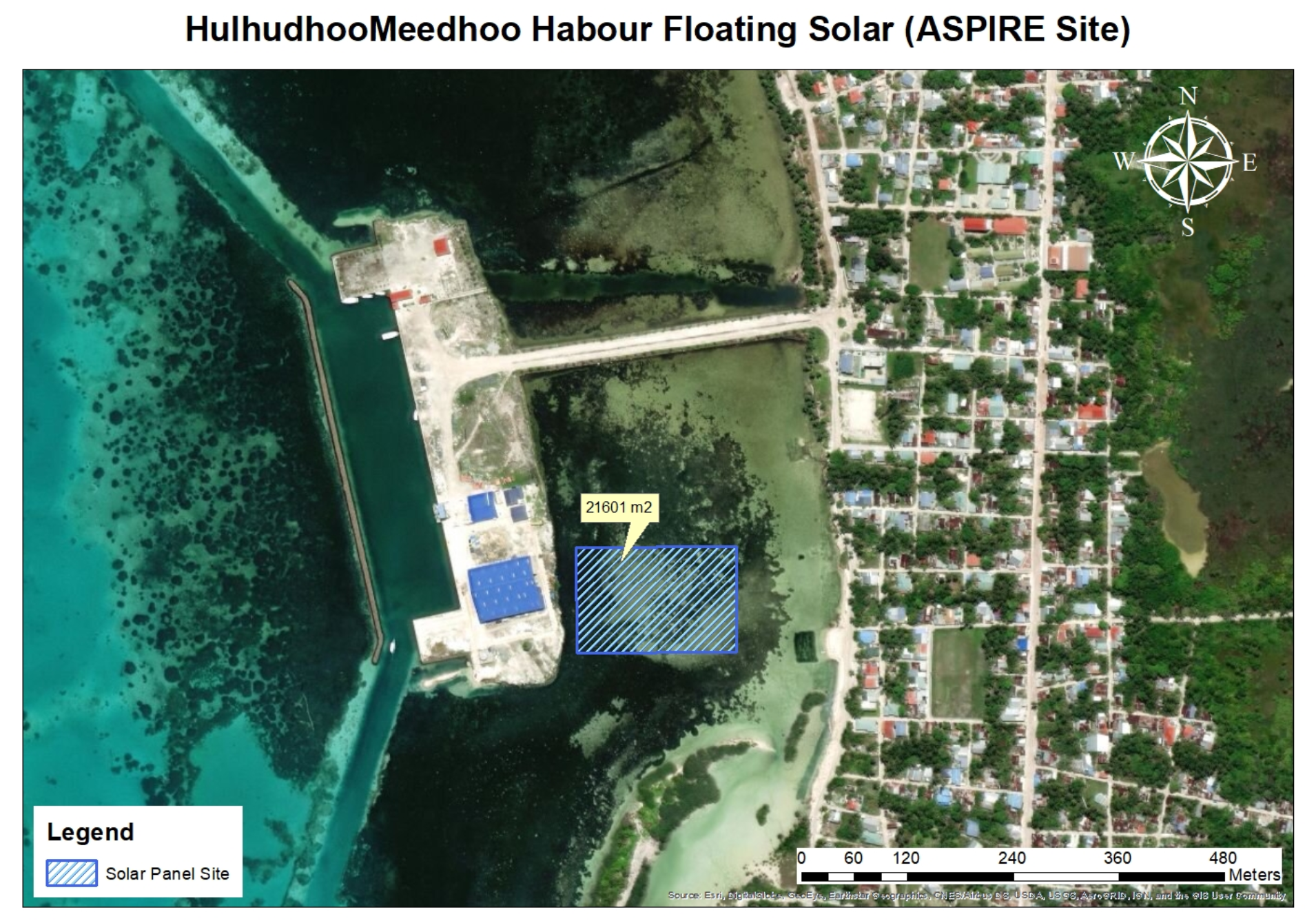 Figure 7 HulhudhooMeedhoo Floating Solar Site3.2 Environmental and Socioeconomic AspectsDepth: 0 to 1 m at MSL (Zahir, 2010).Wave activity: Swell waves in Maldives are typically associated with southern Indian Ocean storm activity. Studies indicate that these waves predominantly come from south-west to southerly direction. In Open Ocean these waves typically have wave periods of 14 to 20 seconds with a maximum height of 03 meters. As the HulhudhooMeedhoo harbor location is eastern rim of the atoll swell waves coming from south-west are unlikely to impact this location. Moreover, as can be seen from Figure 7 the site is sheltered by the reclaimed land of the harbor, hence the site is well protected from wave activity.Currents: Currents can be a result of tides, wind or waves. Predominant of these in the Maldives is wind-induced seasonal currents. The currents generally flow westward during the north-east monsoon and flow eastwards during the south west monsoon. Spot current measurements are not available at this site. Long term current measurements during the both monsoons and during monsoon transition period needs to be undertaken to accurately understand the detailed current activity at the site. Lagoon Bottom: The lagoon bottom at this site consist of a seagrass bed. Surveys undertaken in 2010, prior to harbor being developed in this area, indicate that the site consists of predominantly Turtle grass (Thalassia hemprichii) (Figure 8) (Zahir, 2010). Seagrass beds harbor producers (seagrasses, gastropods, rays and sharks), grazers (urchins), suspension feeders (clams and tube worms), detritus feeders (clams and worms), carnivores, (gastropods, rays and sharks), other fish, turtles and dugongs. Even though, seagrass beds are important ecological habitats, this area of HulhudhooMeedhoo harbor is already very much modified, by the harbor development activities and reclamation activities undertaken. Moreover, as highlighted below, further reclamation is planned for this location. Hence regardless of the project the seagrass bed of this location is unlikely to survive long term. 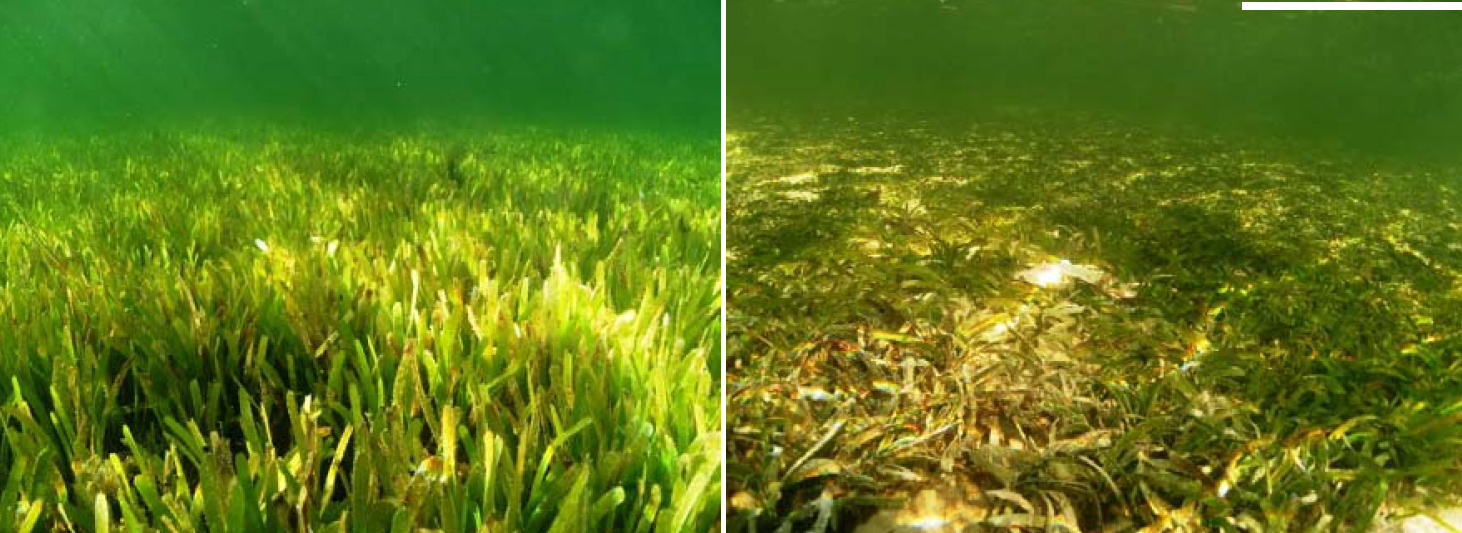 Figure 8 Lagoon Bottom at the proposed siteSocioeconomic Aspects: The council suggested that the seagrass bed at this location is earmarked for reclamation.  ReferencesShaig, A. (2018). Environmental Impact Assessment for the proposed habour development project at Maradhoo Island, Addu City. Male’, Maldives: Commerce Development and Environment Pvt Ltd. United Nations Development Program (UNDP) (2006). Developing a disaster risk profile for Maldives. Male’, Maldives: UNDP Maldives.Zahir, H. (2010). Environmental Impact Assessment habour development works, HulhudhooMeedhoo, Addu City. Male’, Maldives: Land and Marine Environment Resource Group Pvt Ltd.Zahid, A. (2016). Environmental Impact Assessment for the proposed Police Academy Development Project, Addu City. Male’, Maldives: Sandcays Pvt Ltd.1. 	Scope of Application1.1 	In connection with the Invitation for Prequalification indicated in Section II, Prequalification Data Sheet (PDS), the Employer, as defined in the PDS, issues this Prequalification Document (“Prequalification Document”) to prospective applicants (“Applicants”) interested in submitting applications (“Applications”) for prequalification to bid for the Project described in Section VII, Scope of the Project. In case the Works are to be bid as individual contracts (i.e. the slice and package procedure), these are listed in the PDS. The International Competitive Bidding (“ICB”) number corresponding to this prequalification is also provided in the PDS.2. 	Source of Funds2.1 	The applicants are expected to arrange financing for the project included in Section VII.3. 	Fraud and Corruption3.1 	The Bank requires compliance with the Bank’s Anti-Corruption Guidelines and its prevailing sanctions policies and procedures as set forth in the WBG’s Sanctions Framework, as set forth in Section VI, Fraud and Corruption.3.2 	In further pursuance of this policy, Applicants shall permit and shall cause their agents (where declared or not), subcontractors, subconsultants, service providers, suppliers, and personnel, to permit the Bank to inspect all accounts, records and other documents relating to any initial selection process, prequalification process, bid submission (in case prequalified), proposal submission, and contract performance (in the case of award), and to have them audited by auditors appointed by the Bank.4. 	Eligible Applicants4.1 	Applicants shall meet the eligibility criteria as per this ITA and ITA 5.1 and 5.2. 4.2	An Applicant may be a firm that is a private entity, a state-owned enterprise or institution subject to ITA 4.8 or any combination of such entities in the form of a joint venture (“JV”) under an existing agreement or with the intent to enter into such an agreement supported by a letter of intent. In the case of a joint venture, all members shall be jointly and severally liable for the execution of the entire Contract in accordance with the Contract terms. The JV shall nominate a Representative who shall have the authority to conduct all business for and on behalf of any and all the members of the JV during the prequalification process, bidding (in the event the JV submits a Bid) and during contract execution (in the event the JV is awarded the Contract). Unless specified in the PDS, there is no limit on the number of members in a JV.4.3 	A firm may apply for prequalification both individually, and as part of a joint venture, or participate as a subcontractor. If prequalified, it will not be permitted to bid for the same contract both as an individual firm and as a part of the joint venture or as a subcontractor. However, a firm may participate as a subcontractor in more than one Bid, but only in that capacity. Bids submitted in violation of this procedure will be rejected.4.4 	A firm and any of its affiliates (that directly or indirectly control, are controlled by or are under common control with that firm) may submit its application for prequalification either individually, as joint venture or as a subcontractor among them for the same contract. However, if prequalified, only one prequalified Applicant will be allowed to bid for the same contract. All Bids submitted in violation of this procedure will be rejected.4.5 	An Applicant may have the nationality of any country, subject to the restrictions pursuant to ITA 5.1 and 5.2. An Applicant shall be deemed to have the nationality of a country if the Applicant is constituted, incorporated or registered in and operates in conformity with the provisions of the laws of that country, as evidenced by its articles of incorporation (or equivalent documents of constitution or association) and its registration documents, as the case may be.  This criterion also shall apply to the determination of the nationality of proposed specialized sub-contractors or suppliers for any part of the Contract including related Services.4.6 	Applicants shall not have a conflict of interest. Applicants shall be considered to have a conflict of interest, if they, or any of their affiliates, participated as a consultant in the preparation of the design or technical specifications or have been hired or proposed to be hired by the Employer or Borrower as Engineer for contract implementation of the Works that are the subject of this prequalification. In addition, Applicants may be considered to have a conflict of interest if they have a close business or family relationship with a professional staff of the Borrower (or of the project implementing agency, or of a recipient of a part of the loan) who: (i) are directly or indirectly involved in the preparation of the prequalification Document or Request for Bids (RFB) Document or specifications of the Contract, and/or the Bid evaluation process of such Contract; or (ii) would be involved in the implementation or supervision of such Contract, unless the conflict stemming from such relationship has been resolved in a manner acceptable to the Bank throughout the prequalification, RFB process and execution of the Contract.4.7	An Applicant that has been sanctioned by the Bank, pursuant to the Bank’s Anti-Corruption Guidelines, and in accordance with its prevailing sanctions policies and procedures as set forth in the WBG’s Sanctions Framework, as described in Section VI, paragraph 2.2 d. shall be ineligible to be prequalified for, initially selected for, bid for, propose for, or be awarded a Bank-financed contract or benefit from a Bank-financed contract, financially or otherwise, during such period of time as the Bank shall have determined. The list of debarred firms and individuals is available at the electronic address specified in the PDS.4.8 	Applicants that are state-owned enterprise or institutions in the Employer’s Country may be eligible to prequalify, compete and be awarded a Contract(s) only if they can establish, in a manner acceptable to the Bank, that they (i) are legally and financially autonomous (ii) operate under commercial law, and (iii) are not under supervision of the Employer.4.9 	An Applicant shall not be under suspension from bidding by the Employer as the result of the execution of a Bid/Proposal–Securing Declaration. 4.10 	An Applicant shall provide such documentary evidence of eligibility satisfactory to the Employer, as the Employer shall reasonably request.4.11	A firm that is under a sanction of debarment by the Borrower from being awarded a contract is eligible to participate in this procurement, unless the Bank, at the Borrower’s request, is satisfied that the debarment; (a) relates to fraud or corruption, and (b) followed a judicial or administrative proceeding that afforded the firm adequate due process.5. 	EligibilityFirms and individuals may be ineligible if they are nationals of ineligible countries as indicated in Section V. The countries, persons or entities are ineligible if:as a matter of law or official regulations, the Borrower’s country prohibits commercial relations with that country, provided that the Bank is satisfied that such exclusion does not preclude effective competition for the supply of goods or the contracting of works or services required; or by an act of compliance with a decision of the United Nations Security Council taken under Chapter VII of the Charter of the United Nations, the Borrower’s country prohibits any import of goods or contracting of works or services from that country, or any payments to any country, person, or entity in that country. When the Works are implemented across jurisdictional boundaries (and more than one country is a Borrower, and is involved in the procurement), then exclusion of a firm or individual on the basis of ITA 5.1(a) above by any country may be applied to that procurement across other countries involved, if the Bank and the Borrowers involved in the procurement agree. When the Works are implemented across jurisdictional boundaries (and more than one country is a Borrower, and is involved in the procurement), then exclusion of a firm or individual on the basis of ITA 5.1(a) above by any country may be applied to that procurement across other countries involved, if the Bank and the Borrowers involved in the procurement agree..B. Contents of the Prequalification Document6. 	Sections of Prequalification Document6.1 	This Prequalification Document consists of parts 1 and 2 which comprise all the sections indicated below, and which should be read in conjunction with any Addendum issued in accordance with ITA 8.	PART 1 Prequalification ProceduresSection I.	Instructions to Applicants (ITA)Section II.	Prequalification Data Sheet (PDS)Section III	Qualification Criteria and RequirementsSection IV.	Application FormsSection V.	Eligible CountriesSection VI.  Fraud and CorruptionPART 2 Project RequirementsSection VII.	Scope of the Project6.2 	Unless obtained directly from the Employer, the Employer accepts no responsibility for the completeness of the document, responses to requests for clarification, the minutes of the pre-Application meeting (if any), or Addenda to the Prequalification Document in accordance with ITA 8. In case of any discrepancies, documents issued directly by the Employer shall prevail.6.3 	The Applicant is expected to examine all instructions, forms, and terms in the Prequalification Document and to furnish with its Application all information or documentation as is required by the Prequalification Document.7.	Clarification of Prequalification Document and Pre-Application Meeting7.1	A prospective Applicant requiring any clarification of the Prequalification Document shall contact the Employer in writing at the Employer’s address indicated in the PDS. The Employer will respond in writing to any request for clarification provided that such request is received no later than fourteen (14) days prior to the deadline for submission of the applications. The Employer shall forward a copy of its response to all prospective Applicants who have obtained the Prequalification Document directly from the Employer, including a description of the inquiry but without identifying its source. If so indicated in the PDS, the Employer shall also promptly publish its response at the web page identified in the PDS. Should the Employer deem it necessary to amend the Prequalification Document as a result of a clarification, it shall do so following the procedure under ITA 8 and in accordance with the provisions of ITA 17.2.7.2	If indicated in the PDS, the prospective Applicant’s designated representative is invited at the Applicant’s cost to attend a pre-Application meeting at the place, date and time mentioned in the PDS. During this pre-Application meeting, prospective Applicants may request clarification of the project requirement, the criteria for qualifications or any other aspects of the Prequalification Document.7.3	Minutes of the pre-Application meeting, if applicable, including the text of the questions asked by Applicants, including those during the meeting (without identifying the source) and the responses given, together with any responses prepared after the meeting will be transmitted promptly to all prospective Applicants who have obtained the Prequalification Document. Any modification to the Prequalification Document that may become necessary as a result of the pre-Application meeting shall be made by the Employer exclusively through the use of an Addendum pursuant to ITA 8. Non-attendance at the pre-Application meeting will not be a cause for disqualification of an Applicant.8. 	Amendment of Prequalification Document8.1	At any time prior to the deadline for submission of Applications, the Employer may amend the Prequalification Document by issuing an Addendum.8.2	Any Addendum issued shall be part of the Prequalification Document and shall be communicated in writing to all prospective Applicants who have obtained the Prequalification Document from the Employer. The Employer shall promptly publish the Addendum at the Employer’s web page identified in the PDS.8.3	To give prospective Applicants reasonable time to take an Addendum into account in preparing their Applications, the Employer may, at its discretion, extend the deadline for the submission of Applications in accordance with ITA 17.2.C. Preparation of Applications9. 	Cost of Applications9.1 	The Applicant shall bear all costs associated with the preparation and submission of its Application. The Employer will in no case be responsible or liable for those costs, regardless of the conduct or outcome of the prequalification process.10. 	Language of Application10.1 	The Application as well as all correspondence and documents relating to the prequalification exchanged by the Applicant and the Employer, shall be written in the language specified in the PDS. Supporting documents and printed literature that are part of the Application may be in another language, provided they are accompanied by an accurate translation of the relevant passages in the language specified in the PDS, in which case, for purposes of interpretation of the Application, the translation shall govern.11. 	Documents Comprising the Application11.1 	The Application shall comprise the following:(a)	Application Submission Form, in accordance with ITA 12.1;(b)	Eligibility: documentary evidence establishing the Applicant’s eligibility, in accordance with ITA 13.1;(c)	Qualifications: documentary evidence establishing the Applicant’s qualifications, in accordance with ITA 14; and(d) 	any other document required as specified in the PDS.11.2 The Applicant shall furnish information on commissions and gratuities, if any, paid or to be paid to agents or any other party relating to this Application 12.	Application Submission Form12.1	The Applicant shall complete an Application Submission Form as provided in Section IV, Application Forms. This Form must be completed without any alteration to its format.13.	Documents Establishing the Eligibility of the Applicant13.1 	To establish its eligibility in accordance with ITA 4, the Applicant shall complete the eligibility declarations in the Application Submission Form and Forms ELI (eligibility) 1.1 and 1.2, included in Section IV (Application Forms).14.	Documents Establishing the Qualifications of the Applicant14.1 	To establish its qualifications to perform the contract(s) in accordance with Section III, Qualification Criteria and Requirements, the Applicant shall provide the information requested in the corresponding Information Sheets included in Section IV, Application Forms.14.2 Wherever an Application Form requires an Applicant to state a monetary amount, Applicants should indicate the USD equivalent using the rate of exchange determined as follows:For construction turnover or financial data required for each year - Exchange rate prevailing on the last day of the respective calendar year (in which the amounts for that year is to be converted) was originally established.Value of single contract - Exchange rate prevailing on the date of the contract.Exchange rates shall be taken from the publicly available source identified in the PDS. Any error in determining the exchange rates in the Application may be corrected by the Employer. 15.	Signing of the Application and Number of Copies15.1 	The Applicant shall prepare one original of the documents comprising the Application as described in ITA 11 and clearly mark it “ORIGINAL”. The original of the Application shall be typed or written in indelible ink and shall be signed by a person duly authorized to sign on behalf of the Applicant. In case the Applicant is a JV, the Application shall be signed by an authorized representative of the JV on behalf of the JV and so as to be legally binding on all the members as evidenced by a power of attorney signed by their legally authorized signatories.15.2 	The Applicant shall submit copies of the signed original Application, in the number specified in the PDS, and clearly mark them “COPY”. In the event of any discrepancy between the original and the copies, the original shall prevail.D. Submission of Applications16.	Sealing and Identification of Applications16.1 	The Applicant shall enclose the original and the copies of the Application in a sealed envelope that shall:(a) 	bear the name and address of the Applicant;(b) 	be addressed to the Employer, in accordance with ITA 17.1; and(c) 	bear the specific identification of this prequalification process indicated in the PDS 1.1.16.2	The Employer will accept no responsibility for not processing any envelope that was not identified as required in ITA 16.1 above.17.	Deadline for Submission of Applications17.1 Applicants may either submit their Applications by mail or by hand. Applications shall be received by the Employer at the address and no later than the deadline indicated in the PDS. When so specified in the PDS, Applicants have the option of submitting their Applications electronically, in accordance with electronic application submission procedures specified in the PDS. 17.2 The Employer may, at its discretion, extend the deadline for the submission of Applications by amending the Prequalification Document in accordance with ITA 8, in which case all rights and obligations of the Employer and the Applicants subject to the previous deadline shall thereafter be subject to the deadline as extended.18.	Late Applications18.1 The Employer reserves the right to accept applications received after the deadline for submission of applications, unless otherwise specified in the PDS.19.	Opening of Applications19.1	The Employer shall open all Applications at the date, time and place specified in the PDS. Late Applications shall be treated in accordance with ITA 18.1.19.2	Applications submitted electronically (if permitted pursuant to ITA 17.1) shall be opened in accordance with the procedures specified in the PDS.19.3	The Employer shall prepare a record of the opening of Applications to include, as a minimum, the name of the Applicants. A copy of the record shall be distributed to all Applicants.E. Procedures for Evaluation of Applications20.	Confidentiality20.1	Information relating to the Applications, their evaluation and result shall not be disclosed to Applicants or any other persons not officially concerned with the prequalification process until the notification of prequalification results is made to all Applicants in accordance with ITA 28.20.2	From the deadline for submission of Applications to the time of notification of the results of the prequalification in accordance with ITA 28. any Applicant that wishes to contact the Employer on any matter related to the prequalification process may do so only in writing.21.	Clarification of Applications21.1 	To assist in the evaluation of Applications, the Employer may, at its discretion, ask an Applicant for a clarification (including missing documents) of its Application, to be submitted within a stated reasonable period of time. Any request for clarification from the Employer and all clarifications from the Applicant shall be in writing.21.2	If an Applicant does not provide clarifications and/or documents requested by the date and time set in the Employer’s request for clarification, its Application shall be evaluated based on the information and documents available at the time of evaluation of the Application.22.	Responsiveness of Applications22.1 	The Employer may reject any Application which is not responsive to the requirements of the Prequalification Document. In case the information furnished by the Applicant is incomplete or otherwise requires clarification as per ITA 21.1, and the Applicant fails to provide satisfactory clarification and/or missing information, it may result in disqualification of the Applicant.23.	Domestic Bidder Price Preference23.1	Unless otherwise specified in the PDS, a margin of preference for domestic bidders shall not apply in the bidding process resulting from this prequalification.24.	Sub-contractors24.1	Unless otherwise stated in the PDS, the Employer does not intend to execute any specific elements of the Works by sub-contractors selected in advance by the Employer (so-called “Nominated Subcontractors”).24.2	The Applicant shall not propose to subcontract the whole of the Works. The Employer, in ITA 25.2, may permit the Applicant to propose subcontractors for certain specialized parts of the work as indicated therein as (“Specialized Subcontractors”).  Applicants planning to use such Specialized Subcontractors shall specify, in the Application Submission Form, the activity(ies) or parts of the Works proposed to be subcontracted along with details of the proposed subcontractors including their qualification and experience.F. Evaluation of Applications and Prequalification of Applicants25.	Evaluation of Applications25.1 	The Employer shall use the factors, methods, criteria, and requirements defined in Section III, Qualification Criteria and Requirements, to evaluate the qualifications of the Applicants, and no other methods, criteria, or requirements shall be used. The Employer reserves the right to waive minor deviations from the qualification criteria if they do not materially affect the technical capability and financial resources of an Applicant to perform the Contract.25.2 	Subcontractors proposed by the Applicant shall be fully qualified for their parts of the Works. The subcontractor’s qualifications shall not be used by the Applicant to qualify for the Works unless their parts of the Works were previously designated by the Employer in the PDS as can be met by Specialized Subcontractors, in which case, the qualifications of the Specialized Subcontractor proposed by the Applicant may be added to the qualifications of the Applicant for the purpose of the evaluation.25.3	In case of multiple contracts, Applicants should indicate in their Applications the individual contract or combination of contracts in which they are interested. The Employer shall prequalify each Applicant for the maximum combination of contracts for which the Applicant has thereby indicated its interest and for which the Applicant meets the appropriate aggregate requirements. The Qualification Criteria and Requirements are mentioned in Section III.25.4	Only the qualifications of the Applicant shall be considered.  The qualifications of other firms, including the Applicant’s subsidiaries, parent entities, affiliates, subcontractors (other than Specialized Subcontractors in accordance with ITA 25.2 above) or any other firm(s) different from the Applicant shall not be considered.26.	Employer’s Right to Accept or Reject Applications26.1 	The Employer reserves the right to accept or reject any Application, and to annul the prequalification process and reject all Applications at any time, without thereby incurring any liability to the Applicants.27.	Prequalification of Applicants27.1 	All Applicants who’s Applications substantially meet or exceed the specified qualification requirements will be prequalified by the Employer.27.2	An Applicant may be “conditionally prequalified,” that is, qualified subject to the Applicant submitting or correcting certain specified nonmaterial documents or deficiencies to the satisfaction of the Employer. 27.3	Applicants that are conditionally prequalified will be so informed along with the statement of the condition(s) which must be met to the satisfaction of the Employer before or at the time of submitting their bids.28.	Notification of Prequalification28.1	The Employer shall notify all Applicants in writing of the names of those Applicants who have been prequalified or conditionally prequalified. In addition, those Applicants who have been disqualified will be informed separately.28.2	Applicants that have not been prequalified may write to the Employer to request, in writing, the grounds on which they were disqualified. 29.	Invitation for Bids29.1	Promptly after the notification of the results of the prequalification, the Employer shall invite bids from all the Applicants that have been prequalified or conditionally prequalified. 29.2 	Bidders may be required to provide a Bid Security or a Bid-Securing Declaration acceptable to the Employer in the form and an amount to be specified in the Bidding Documents.29.3 The successful Bidder shall be required to provide a Performance Security as specified in the Bidding Documents.29.4 	If applicable, the successful Bidder shall be required to provide a separate Environmental and Social (ES) Performance Security.29.5 	Bidders shall be required to provide a Code of Conduct which will apply to their employees and sub-contractors that includes the minimum requirements specified in the bidding document.29.6	Bidders shall be required to submit management strategies and implementation plans that address key Environmental and Social (ES) risks (including Sexual Exploitation and Assault (SEA)) requirements.29.7	If required in the bidding document, the successful Bidder shall provide additional information about its beneficial ownership using the Beneficial Ownership Disclosure Form included in the bidding document.30.	Changes in Qualifications of Applicants30.1	Any change in the structure or formation of an Applicant after being prequalified in accordance with ITA 27 and invited to bid (including, in the case of a JV, any change in the structure or formation of any member thereto) shall be subject to the written approval of the Employer prior to the deadline for submission of bids. Such approval shall be denied if (i) a prequalified applicant proposes to associate with a disqualified applicant or in case of a disqualified joint venture, any of its members; (ii) as a consequence of the change, the Applicant no longer substantially meets the qualification criteria set forth in Section III, Qualification Criteria and Requirements; or (iii) in the opinion of the Employer, the change may result in a substantial reduction in competition. Any such change should be submitted to the Employer not later than fourteen (14) days after the date of the Invitation for Bids.30.	Procurement Related Complaint31.1	The procedures for making a Procurement-related Complaint are as specified in the PDS.A. GeneralA. GeneralA. GeneralITA 1.1ITA 1.1The identification of the Invitation for Prequalification is: (IUL)13-K/13/2019/306The Employer is:Ministry of EnvironmentICB name and number are:Installation of 21 MW Grid-tied Solar Photovoltaic System in Addu City, Fuvahmulah City, Kulhudhuffushi City, GDh. Thinadhoo, B. Eydhafushi and Lh. Hinnavaru under Design, Build, Finance, Own, Operate, and Transfer BasisLot One: Installation of 10 MW Floating Solar Photovoltaic System in Addu City Lot Two: Installation of 11 MW Ground-Mounted Based Solar in Addu City Fuvahmulah City, Kulhudhuffushi City, GDh. Thinadhoo, B. Eydhafushi and Lh. HinnavaruIFB No.: (IUL)13-K/13/2019/306A bidder may submit applications for either of the lots or for both the lotsITA 2.1ITA 2.1The name of the Project is:Installation of 21 MW Grid-tied Solar Photovoltaic System in Addu City, Fuvahmulah City, Kulhudhuffushi City, GDh. Thinadhoo, B. Eydhafushi and Lh. Hinnavaru under Design, Build, Finance, Own, Operate, and Transfer BasisITA 4.2ITA 4.2Maximum number of members in the JV shall be: 3 (Three)ITA 4.7ITA 4.7A list of debarred firms and individuals is available on the Bank’s external website: http://www.worldbank.org/debarr.B. Contents of the Prequalification DocumentB. Contents of the Prequalification DocumentB. Contents of the Prequalification DocumentITA 7.1ITA 7.1For clarification purposes, the Employer's address is:National TenderMinistry of FinanceAmeenee Magu, Maafannu, Male’, 20379Republic of MaldivesTel: (+960) 3349102E-Mail: ibrahim.aflah@finance.gov.mvCopy to: tender@finance.gov.mvRequests for clarification should be received by the Employer no later than: Date: FEBRUARY 13, 2020Time: 1400 Hours Maldives TimeITA 7.1 & 8.2  ITA 7.1 & 8.2  Web page: www.finance.gov.mvITA 7.2ITA 7.2Pre-Application Meeting will be held: NO C. Preparation of ApplicationsC. Preparation of ApplicationsC. Preparation of ApplicationsITA 10.1This Prequalification document has been issued in the English language.All correspondence exchange shall be in English language.The Application as well as all correspondence shall be submitted in English.  This Prequalification document has been issued in the English language.All correspondence exchange shall be in English language.The Application as well as all correspondence shall be submitted in English.  ITA 11.1 (d)The Applicant shall submit with its Application, the following additional documents: NoneThe Applicant shall submit with its Application, the following additional documents: NoneITA 14.2The source for determining exchange rates is:Maldives Monetary Authority The source for determining exchange rates is:Maldives Monetary Authority ITA 15.2In addition to the original, the number of copies to be submitted with the Application is: One (01) Original and One (01) Copy of the applicant’s document.In addition to the original, the number of copies to be submitted with the Application is: One (01) Original and One (01) Copy of the applicant’s document.D. Submission of ApplicationsD. Submission of ApplicationsD. Submission of ApplicationsITA 17.1The deadline for Application submission is:Date: MARCH 12, 2020Time: 1300 Hours Maldives TimeApplicants shall not have the option of submitting their Applications electronically.For application submission purposes only, the Employer's address is:National TenderMinistry of FinanceAmeenee Magu, Maafannu, Male’, 20379 Republic of MaldivesTel: (+960) 3349102The deadline for Application submission is:Date: MARCH 12, 2020Time: 1300 Hours Maldives TimeApplicants shall not have the option of submitting their Applications electronically.For application submission purposes only, the Employer's address is:National TenderMinistry of FinanceAmeenee Magu, Maafannu, Male’, 20379 Republic of MaldivesTel: (+960) 3349102ITA 18.1Late Applications will be declared late, rejected, and returned unopened to the Applicants.Late Applications will be declared late, rejected, and returned unopened to the Applicants.ITA 19.1The opening of the Applications shall be conducted atNational TenderMinistry of FinanceAmeenee Magu, Maafannu, Male’, 20379Republic of MaldivesDate: MARCH 12, 2020Time: 1301 Hours (Maldives Time)The opening of the Applications shall be conducted atNational TenderMinistry of FinanceAmeenee Magu, Maafannu, Male’, 20379Republic of MaldivesDate: MARCH 12, 2020Time: 1301 Hours (Maldives Time)ITA 19.2If electronic submission of Applications shall be permitted, electronic Application opening procedures are: Electronic submission is Not PermittedIf electronic submission of Applications shall be permitted, electronic Application opening procedures are: Electronic submission is Not PermittedE. Procedures for Evaluation of ApplicationsE. Procedures for Evaluation of ApplicationsE. Procedures for Evaluation of ApplicationsITA 23.1A margin of preference shall not apply for domestic bidders.A margin of preference shall not apply for domestic bidders.ITA 24.1At this time the Employer does not intend to execute certain specific parts of the Project by sub-contractors selected in advance.At this time the Employer does not intend to execute certain specific parts of the Project by sub-contractors selected in advance.ITA 24.2Applicants planning to subcontract any works shall specify, in the Application Submission Form, the activity (ies) or parts of the works to be subcontracted.Sub-contractors’ qualification and experience will not be considered for evaluation of the Applicant. The Applicant on its own (without taking into account the qualification and experience of the sub-contractor) should meet the prequalification criteria.Applicants planning to subcontract any works shall specify, in the Application Submission Form, the activity (ies) or parts of the works to be subcontracted.Sub-contractors’ qualification and experience will not be considered for evaluation of the Applicant. The Applicant on its own (without taking into account the qualification and experience of the sub-contractor) should meet the prequalification criteria.ITA 25.2Delete: “along with complete details of the sub-contractors”Delete: “along with complete details of the sub-contractors”ITA 31.1The procedures for making a Procurement-related Complaint are detailed in the “Procurement Regulations for IPF Borrowers (Annex III).” If an Applicant wishes to make a Procurement-related Complaint, the Applicant shall submit its complaint following these procedures, in writing (by the quickest means available, that is either by email or fax), to:For the attention: [insert full name of person receiving complaints]Title/position: [insert title/position]Employer : [insert name of Employer]Email address: [insert email address]Fax number: [insert fax number] delete if not usedIn summary, at this stage, a Procurement-related Complaint may challenge any of the following:the terms of the Prequalification Documents; andthe Employer’s decision not to prequalify an Applicant. The procedures for making a Procurement-related Complaint are detailed in the “Procurement Regulations for IPF Borrowers (Annex III).” If an Applicant wishes to make a Procurement-related Complaint, the Applicant shall submit its complaint following these procedures, in writing (by the quickest means available, that is either by email or fax), to:For the attention: [insert full name of person receiving complaints]Title/position: [insert title/position]Employer : [insert name of Employer]Email address: [insert email address]Fax number: [insert fax number] delete if not usedIn summary, at this stage, a Procurement-related Complaint may challenge any of the following:the terms of the Prequalification Documents; andthe Employer’s decision not to prequalify an Applicant. Eligibility and Qualification CriteriaEligibility and Qualification CriteriaEligibility and Qualification CriteriaCompliance RequirementsCompliance RequirementsCompliance RequirementsCompliance RequirementsDocumentationNo.SubjectRequirementSingle EntityJoint Venture (existing or intended)Joint Venture (existing or intended)Joint Venture (existing or intended)Submission RequirementsNo.SubjectRequirementSingle EntityAll Parties CombinedEach MemberOne MemberSubmission Requirements1. Eligibility1. Eligibility1. Eligibility1. Eligibility1. Eligibility1. Eligibility1. Eligibility1. Eligibility1.1NationalityNationality in accordance with ITA  4.5Must meet requirementMust meet requirementMust meet requirementN/AForms ELI – 1.1 and 1.2, with attachments1.2Conflict of InterestNo conflicts of interest in accordance with ITA  4.6Must meet requirementMust meet requirementMust meet requirementN/AApplication Submission Form1.3Bank EligibilityNot having been declared ineligible by the Bank, as described in ITA 4.7 and 5.1Must meet requirementMust meet requirementMust meet requirementN/AApplication Submission Form1.4 State-owned Entity of the Borrower CountryMeet conditions of ITA  4.9Must meet requirementMust meet requirementMust meet requirementN/AForms ELI – 1.1 and 1.2, with attachments1.5United Nations resolution or Borrower’s country lawNot having been excluded as a result of prohibition in the Borrower’s country laws or official regulations against commercial relations with the Applicant’s country, or by an act of compliance with UN Security Council resolution, both in accordance with ITA 5.1 and Section V.Must meet requirementMust meet requirementMust meet requirementN/AForms ELI – 1.1 and 1.2, with attachments2. Historical Contract Non-Performance2. Historical Contract Non-Performance2. Historical Contract Non-Performance2. Historical Contract Non-Performance2. Historical Contract Non-Performance2. Historical Contract Non-Performance2. Historical Contract Non-Performance2. Historical Contract Non-Performance2.1History of Non-Performing ContractsNon-performance of a contract did not occur as a result of contractor’s default since 1st June 2014. Must meet requirement5Must meet requirementsMust meet requirementN/AForm CON-22.2Suspension Based on Execution of Bid Securing Declaration by the EmployerNot under suspension based on execution of a Bid Securing Declaration pursuant to ITA 4.10.Must meet requirement Must meet requirementMust meet requirement N/AApplication Submission Form2.3Pending LitigationApplicant’s financial position and prospective long-term profitability still sound according to criteria established in 3.1 below and assuming that all pending litigation will be resolved against the ApplicantMust meet requirement N/AMust meet requirement N/AForm CON – 22.4Litigation HistoryNo consistent history of court/arbitral award decisions against the Applicant since 1st June 2014.Must meet requirement Must meet requirementMust meet requirement N/AForm CON – 2 2.5Declaration: Environmental and Social (ES) past performanceDeclare any civil work contracts that have been suspended or terminated and/or performance security called by an employer for reasons related to the non-compliance of any environmental, or social (including Sexual Exploitation and Assault or gender-based violence)) contractual obligations in the past five years. Must make the declaration. Where there are Specialized Sub-contractor/s, the Specialized Sub-contractor/s must also make the declarationN/AEach must make the declaration. Where there are Specialized Sub-contractor/s, the Specialized Sub-contractor/s must also make the declaration.N/AForm CON-3 ESHS Performance Declaration3. Financial Situation and Performance3. Financial Situation and Performance3. Financial Situation and Performance3. Financial Situation and Performance3. Financial Situation and Performance3. Financial Situation and Performance3. Financial Situation and Performance3. Financial Situation and Performance3.1Financial Capabilities(i) The Applicant Net Worth shall not be less than US$ 300,000 per MW of the bid capacity or equivalent in any other currency. For this purpose, the Bidder's Net Worth is defined as the average of the net worth reflected in the audited annual accounts of the most-recent three years of business operations. For this purpose, the most recent year of business operation shall be the most recent financial year defined by the regulatory agency of the respective country of business registration of the Bidder.(ii) The audited balance sheets or, if not required by the laws of the Applicant’s country, other financial statements acceptable to the Employer, for the last 03 years shall be submitted.Must meet requirementMust meet requirementAt least 10% of the requirementAt least 50% of the requirementForm FIN – 3.1, with attachments4. Experience4. Experience4. Experience4. Experience4. Experience4. Experience4. Experience4. Experience4.1 (a)Specific Experience - Developing Projects(i) A minimum number of similar contracts specified below that have been satisfactorily and substantially completed as a prime contractor, joint venture member, management contractor or sub-contractor10 between 1st June 2014 and application submission deadline: (i)If the bidder is bidding for Lot 1, cumulative experience of 2 MW grid connected solar PV project (floating / ground-mounted / rooftop) with at least two floating solar project of at least 300 kWpii) If the bidder is bidding for Lot 2, cumulative experience of 2 MW (floating / ground-mounted / rooftop solar PV project) with at least two solar ground mounted project of 500 kWp Must meet requirementNAN/AMust meet requirementForm EXP 4.1(a) Name of RecipientAddressReasonAmount[insert full name for each occurrence][insert street/ number/city/country][indicate reason][specify amount currency, value, exchange rate and US$ equivalent]________________
________________
________________
________________________________
________________
________________
________________________________
________________
________________
________________________________
________________
________________
________________Applicant's name[insert full name]In case of Joint Venture (JV), name of each member:[insert full name of each member in JV]Applicant's actual or intended country of registration:[indicate country of Constitution]Applicant's actual or intended year of incorporation:[indicate year of Constitution]Applicant's legal address [in country of registration]:[insert street/ number/ town or city/ country]Applicant's authorized representative informationName: [insert full name]Address: [insert street/ number/ town or city/ country]Telephone/Fax numbers: [insert telephone/fax numbers, including country and city codes]E-mail address: [indicate e-mail address]1. Attached are copies of original documents of	Articles of Incorporation (or equivalent documents of constitution or association), and/or documents of registration of the legal entity named above, in accordance with ITA 4.5.	In case of JV, letter of intent to form JV or JV agreement, in accordance with ITA 4.2.	In case of Government-owned enterprise or institution, in accordance with ITA 4.9 documents establishing:Legal and financial autonomyOperation under commercial lawEstablishing that the Applicant is not dependent agency of the Employer2. Included are the organizational chart, a list of Board of Directors, and the beneficial ownership.Applicant name:[insert full name]Applicant's JV Member’s name:[insert full name of Applicant's JV Member]Applicant's JV Member’s country of registration:[indicate country of registration]Applicant JV Member’s year of constitution:[indicate year of constitution]Applicant JV Member’s legal address in country of constitution:[insert street/ number/ town or city/ country]Applicant JV Member’s authorized representative informationName: [insert full name]Address: [insert street/ number/ town or city/ country]Telephone/Fax numbers: [insert telephone/fax numbers, including country and city codes]E-mail address: [indicate e-mail address]1. Attached are copies of original documents of	Articles of Incorporation (or equivalent documents of constitution or association), and/or registration documents of the legal entity named above, in accordance with ITA 4.5. 	In case of a Government-owned enterprise or institution, documents establishing legal and financial autonomy, operation in accordance with commercial law, and absence of dependent status, in accordance with ITA 4.9.2. Included are the organizational chart, a list of Board of Directors, and the beneficial ownership.Non-Performed Contracts in accordance with Section III, Qualification Criteria andRequirementsNon-Performed Contracts in accordance with Section III, Qualification Criteria andRequirementsNon-Performed Contracts in accordance with Section III, Qualification Criteria andRequirementsNon-Performed Contracts in accordance with Section III, Qualification Criteria andRequirements	Contract non-performance did not occur since 1st January [insert year] specified in Section III, Qualification Criteria and Requirements, Sub-Factor 2.1.	Contract(s) not performed since 1st January [insert year] specified in Section III, Qualification Criteria and Requirements, requirement 2.1	Contract non-performance did not occur since 1st January [insert year] specified in Section III, Qualification Criteria and Requirements, Sub-Factor 2.1.	Contract(s) not performed since 1st January [insert year] specified in Section III, Qualification Criteria and Requirements, requirement 2.1	Contract non-performance did not occur since 1st January [insert year] specified in Section III, Qualification Criteria and Requirements, Sub-Factor 2.1.	Contract(s) not performed since 1st January [insert year] specified in Section III, Qualification Criteria and Requirements, requirement 2.1	Contract non-performance did not occur since 1st January [insert year] specified in Section III, Qualification Criteria and Requirements, Sub-Factor 2.1.	Contract(s) not performed since 1st January [insert year] specified in Section III, Qualification Criteria and Requirements, requirement 2.1YearNon- performed portion of contractContract IdentificationTotal Contract Amount (current value, currency, exchange rate and US$ equivalent)[insert year][insert amount and percentage]Contract Identification: [indicate complete contract name/ number, and any other identification]Name of Employer: [insert full name]Address of Employer: [insert street/city/country]Reason(s) for non-performance: [indicate main reason(s)][insert amount]Pending Litigation, in accordance with Section III, Qualification Criteria and RequirementsPending Litigation, in accordance with Section III, Qualification Criteria and RequirementsPending Litigation, in accordance with Section III, Qualification Criteria and RequirementsPending Litigation, in accordance with Section III, Qualification Criteria and Requirements 	No pending litigation in accordance with Section III, Qualification Criteria and Requirements, Sub-Factor 2.2. 	No pending litigation in accordance with Section III, Qualification Criteria and Requirements, Sub-Factor 2.2. 	No pending litigation in accordance with Section III, Qualification Criteria and Requirements, Sub-Factor 2.2. 	No pending litigation in accordance with Section III, Qualification Criteria and Requirements, Sub-Factor 2.2. 	Pending litigation in accordance with Section III, Qualification Criteria and Requirements, Sub-Factor 2.2 as indicated below. 	Pending litigation in accordance with Section III, Qualification Criteria and Requirements, Sub-Factor 2.2 as indicated below. 	Pending litigation in accordance with Section III, Qualification Criteria and Requirements, Sub-Factor 2.2 as indicated below. 	Pending litigation in accordance with Section III, Qualification Criteria and Requirements, Sub-Factor 2.2 as indicated below.Year of disputeAmount in dispute (currency)Contract IdentificationTotal Contract Amount (currency), USD Equivalent (exchange rate)[insert year][insert amount]Contract Identification: [indicate complete contract name, number, and any other identification]Name of Employer: [insert full name]Address of Employer: [insert street/city/country]Matter in dispute: [indicate main issues in dispute]Party who initiated the dispute: [indicate “Employer” or “Contractor”]Status of dispute: [Indicate if it is being treated by the Adjudicator, under Arbitration or being dealt with by the Judiciary][insert amount] 	No pending litigation in accordance with Section III, Qualification Criteria and Requirements, Sub-Factor 2.2. 	Pending litigation in accordance with Section III, Qualification Criteria and Requirements, Sub-Factor 2.2 as indicated below. 	No pending litigation in accordance with Section III, Qualification Criteria and Requirements, Sub-Factor 2.2. 	Pending litigation in accordance with Section III, Qualification Criteria and Requirements, Sub-Factor 2.2 as indicated below. 	No pending litigation in accordance with Section III, Qualification Criteria and Requirements, Sub-Factor 2.2. 	Pending litigation in accordance with Section III, Qualification Criteria and Requirements, Sub-Factor 2.2 as indicated below. 	No pending litigation in accordance with Section III, Qualification Criteria and Requirements, Sub-Factor 2.2. 	Pending litigation in accordance with Section III, Qualification Criteria and Requirements, Sub-Factor 2.2 as indicated below.Year of awardOutcome as percentage of Net Worth Contract IdentificationTotal Contract Amount (currency), USD Equivalent (exchange rate)[insert year][insert percentage]Contract Identification: [indicate complete contract name, number, and any other identification]Name of Employer: [insert full name]Address of Employer: [insert street/city/country]Matter in dispute: [indicate main issues in dispute]Party who initiated the dispute: [indicate “Employer” or “Contractor”]Status of dispute: [Indicate if it is being treated by the Adjudicator, under Arbitration or being dealt with by the Judiciary][insert amount]Environmental and Social Performance Declaration in accordance with Section III, Qualification Criteria, and RequirementsEnvironmental and Social Performance Declaration in accordance with Section III, Qualification Criteria, and RequirementsEnvironmental and Social Performance Declaration in accordance with Section III, Qualification Criteria, and RequirementsEnvironmental and Social Performance Declaration in accordance with Section III, Qualification Criteria, and Requirements	No suspension or termination of contract: An employer has not suspended or terminated a contract and/or called the performance security for a contract for reasons related to Environmental or Social (ES) performance since the date specified in Section III, Qualification Criteria, and Requirements, Sub-Factor 2.5.	Declaration of suspension or termination of contract:  The following contract(s) has/have been suspended or terminated and/or Performance Security called by an employer(s) for reasons related to Environmental or Social (ES) performance since the date specified in Section III, Qualification Criteria, and Requirements, Sub-Factor 2.5. Details are described below:	No suspension or termination of contract: An employer has not suspended or terminated a contract and/or called the performance security for a contract for reasons related to Environmental or Social (ES) performance since the date specified in Section III, Qualification Criteria, and Requirements, Sub-Factor 2.5.	Declaration of suspension or termination of contract:  The following contract(s) has/have been suspended or terminated and/or Performance Security called by an employer(s) for reasons related to Environmental or Social (ES) performance since the date specified in Section III, Qualification Criteria, and Requirements, Sub-Factor 2.5. Details are described below:	No suspension or termination of contract: An employer has not suspended or terminated a contract and/or called the performance security for a contract for reasons related to Environmental or Social (ES) performance since the date specified in Section III, Qualification Criteria, and Requirements, Sub-Factor 2.5.	Declaration of suspension or termination of contract:  The following contract(s) has/have been suspended or terminated and/or Performance Security called by an employer(s) for reasons related to Environmental or Social (ES) performance since the date specified in Section III, Qualification Criteria, and Requirements, Sub-Factor 2.5. Details are described below:	No suspension or termination of contract: An employer has not suspended or terminated a contract and/or called the performance security for a contract for reasons related to Environmental or Social (ES) performance since the date specified in Section III, Qualification Criteria, and Requirements, Sub-Factor 2.5.	Declaration of suspension or termination of contract:  The following contract(s) has/have been suspended or terminated and/or Performance Security called by an employer(s) for reasons related to Environmental or Social (ES) performance since the date specified in Section III, Qualification Criteria, and Requirements, Sub-Factor 2.5. Details are described below:YearSuspended or terminated portion of contractContract IdentificationTotal Contract Amount (current value, currency, exchange rate and US$ equivalent)[insert year][insert amount and percentage]Contract Identification: [indicate complete contract name/ number, and any other identification]Name of Employer: [insert full name]Address of Employer: [insert street/city/country]Reason(s) for suspension or termination: [indicate main reason(s) e.g. gender based violence; sexual exploitation or assault breaches][insert amount][insert year][insert amount and percentage]Contract Identification: [indicate complete contract name/ number, and any other identification]Name of Employer: [insert full name]Address of Employer: [insert street/city/country]Reason(s) for suspension or termination: [indicate main reason(s)][insert amount]……[list all applicable contracts]…Performance Security called by an employer(s) for reasons related to ES performancePerformance Security called by an employer(s) for reasons related to ES performancePerformance Security called by an employer(s) for reasons related to ES performancePerformance Security called by an employer(s) for reasons related to ES performanceYearContract IdentificationContract IdentificationTotal Contract Amount (current value, currency, exchange rate and US$ equivalent)[insert year]Contract Identification: [indicate complete contract name/ number, and any other identification]Name of Employer: [insert full name]Address of Employer: [insert street/city/country]Reason(s) for calling of performance security: [indicate main reason(s) e.g.  gender-based violence; sexual exploitation or assault breaches]]]Contract Identification: [indicate complete contract name/ number, and any other identification]Name of Employer: [insert full name]Address of Employer: [insert street/city/country]Reason(s) for calling of performance security: [indicate main reason(s) e.g.  gender-based violence; sexual exploitation or assault breaches]]][insert amount]Type of Financial information in(currency)Historic information for previous [insert number] years,[insert in words](amount in currency, currency, exchange rate*, USD equivalent)Historic information for previous [insert number] years,[insert in words](amount in currency, currency, exchange rate*, USD equivalent)Historic information for previous [insert number] years,[insert in words](amount in currency, currency, exchange rate*, USD equivalent)Year 1Year 2Year 3Statement of Financial Position (Information from Balance Sheet)Statement of Financial Position (Information from Balance Sheet)Statement of Financial Position (Information from Balance Sheet)Statement of Financial Position (Information from Balance Sheet)Equity Share CapitalReservesRevaluation ReservesIntangible AssetsMiscellaneous ExpendituresTotal Equity/Net Worth (NW)Similar Contract No.[insert number] of [insert number of similar contracts required]InformationInformationInformationInformationInformationContract Identification[insert contract name and number, if applicable][insert contract name and number, if applicable][insert contract name and number, if applicable][insert contract name and number, if applicable][insert contract name and number, if applicable]Award date[insert day, month, year, i.e., 15 June, 2015][insert day, month, year, i.e., 15 June, 2015][insert day, month, year, i.e., 15 June, 2015][insert day, month, year, i.e., 15 June, 2015][insert day, month, year, i.e., 15 June, 2015]Completion date[insert day, month, year, i.e., 03 October, 2017][insert day, month, year, i.e., 03 October, 2017][insert day, month, year, i.e., 03 October, 2017][insert day, month, year, i.e., 03 October, 2017][insert day, month, year, i.e., 03 October, 2017]Role in Contract[check the appropriate box]Prime Contractor Prime Contractor Member in 
JV Management ContractorSub-contractor Size of Contract[insert size of the contract in KWp][insert size of the contract in KWp][insert size of the contract in KWp][insert size of the contract in KWp][insert size of the contract in KWp]Total Contract Amount[insert total contract amount in local currency][insert total contract amount in local currency][insert total contract amount in local currency]US$ [insertExchange rate and total contract amount in US$equivalent] *US$ [insertExchange rate and total contract amount in US$equivalent] *If member in a JV or sub-contractor, specify participation in total Contract amount[insert a percentage amount][insert total contract amount in local currency][insert total contract amount in local currency][insert exchange rate and total contract amount in US$ equivalent] *[insert exchange rate and total contract amount in US$ equivalent] *Employer's Name:[insert full name][insert full name][insert full name][insert full name][insert full name]Address:Telephone/fax numberE-mail:[indicate street / number / town or city / country][insert telephone/fax numbers, including country andcity area codes][insert e-mail address, if available][indicate street / number / town or city / country][insert telephone/fax numbers, including country andcity area codes][insert e-mail address, if available][indicate street / number / town or city / country][insert telephone/fax numbers, including country andcity area codes][insert e-mail address, if available][indicate street / number / town or city / country][insert telephone/fax numbers, including country andcity area codes][insert e-mail address, if available][indicate street / number / town or city / country][insert telephone/fax numbers, including country andcity area codes][insert e-mail address, if available]Similar Contract No.[insert number] of [insert number of similar contracts required]InformationDescription of the similarity in accordance with Sub-Factor 4.1(a) of Section III:Description of the similarity in accordance with Sub-Factor 4.1(a) of Section III:1. Amount[insert amount in local currency, exchange rate, US$ in words and in Figures]2. Physical size of required works items[insert physical size of items]3. Complexity[insert description of complexity]4. Methods/Technology5. Rates for key activities[insert specific aspects of the methods/technology involved in the contract][insert rates and items]6. Other Characteristics[insert other characteristics as described in Section VII, Scope of Works]Similar Contract No.[insert number] of [insert number of similar contracts required]InformationInformationInformationInformationInformationContract Identification[insert contract name and number, if applicable][insert contract name and number, if applicable][insert contract name and number, if applicable][insert contract name and number, if applicable][insert contract name and number, if applicable]Award date[insert day, month, year, i.e., 15 June, 2015][insert day, month, year, i.e., 15 June, 2015][insert day, month, year, i.e., 15 June, 2015][insert day, month, year, i.e., 15 June, 2015][insert day, month, year, i.e., 15 June, 2015]Completion date[insert day, month, year, i.e., 03 October, 2017][insert day, month, year, i.e., 03 October, 2017][insert day, month, year, i.e., 03 October, 2017][insert day, month, year, i.e., 03 October, 2017][insert day, month, year, i.e., 03 October, 2017]Role in Contract[check the appropriate box]Prime Contractor Prime Contractor Member in 
JV Management ContractorSub-contractor Size of Contract[insert size of the contract in KWp][insert size of the contract in KWp][insert size of the contract in KWp][insert size of the contract in KWp][insert size of the contract in KWp]Total Contract Amount[insert total contract amount in local currency][insert total contract amount in local currency][insert total contract amount in local currency]US$ [insertExchange rate and total contract amount in US$equivalent] *US$ [insertExchange rate and total contract amount in US$equivalent] *If member in a JV or sub-contractor, specify participation in total Contract amount[insert a percentage amount][insert total contract amount in local currency][insert total contract amount in local currency][insert exchange rate and total contract amount in US$ equivalent] *[insert exchange rate and total contract amount in US$ equivalent] *Employer's Name:[insert full name][insert full name][insert full name][insert full name][insert full name]Address:Telephone/fax numberE-mail:[indicate street / number / town or city / country][insert telephone/fax numbers, including country andcity area codes][insert e-mail address, if available][indicate street / number / town or city / country][insert telephone/fax numbers, including country andcity area codes][insert e-mail address, if available][indicate street / number / town or city / country][insert telephone/fax numbers, including country andcity area codes][insert e-mail address, if available][indicate street / number / town or city / country][insert telephone/fax numbers, including country andcity area codes][insert e-mail address, if available][indicate street / number / town or city / country][insert telephone/fax numbers, including country andcity area codes][insert e-mail address, if available]Similar Contract No.[insert number] of [insert number of similar contracts required]InformationDescription of the similarity in accordance with Sub-Factor 4.1(a) of Section III:Description of the similarity in accordance with Sub-Factor 4.1(a) of Section III:1. Amount[insert amount in local currency, exchange rate, US$ in words and in Figures]2. Physical size of required works items[insert physical size of items]3. Complexity[insert description of complexity]4. Methods/Technology5. Rates for key activities[insert specific aspects of the methods/technology involved in the contract][insert rates and items]6. Other Characteristics[insert other characteristics as described in Section VII, Scope of Works]DescriptionProject size (kWp)Solar PV installation at the ME Building, Male’25 kWpSolar PV grid connected system in R.Ungoofaaru and Dh.Kudahuvadhoo324 kWpSolar PV hybrid system in Vaavu atoll Rakeedhoo Island29 kWpSolar PV installation at Billabong School, Male’70 kWpSolar rooftop PV in 3 public buildings in Gdh. Thinadhoo558 kWpRooftop installations in 12 public buildings, Male’ and Hulhumale’740 kWpInstallation of Solar PV system in 05 islands under POISED Project at various public buildings rooftops2500 kWpSolar PV installation at Hulhumale’ under ASPIRE project on rooftops of 33 blocks.1500 kWpPublic rooftops and public spaces in Greater Malé region; and Hulhumale’ and Hulhule’ Link Road (under award stage)5000 kWpSite LocationSite LocationSite LocationLot NoPV typeSite DescriptionArea (m2)Required PV Capacity 
(kW) #City/AtollIslandLot NoPV typeSite DescriptionArea (m2)Required PV Capacity 
(kW) 1Addu CityHithadhoo1FloatingPort Area Lagoon (RAF Area)82,70080002Addu CityMaradhoo1FloatingMaradhoo Harbour Area Lagoon 10,00010003Addu CityFeydhoo2LandFeydhoo Harbour Area (Reclaimed Land)10,26910004Addu CityHithadhoo2LandHithadhoo Harbour Area 19755005Addu CityStadium2LandHithadhoo Stadium 4205 5006Addu CityHulhudhooMeedhoo1FloatingHulhudhooMeedhoo Harbour Area 10,00010007Addu CityHulhudhooMeedhoo2LandLand area near Sewerage Treatment Plant 10,00010008Fuvamulah CityFuvamulah2LandFuvamulah airport 19,95420009GDh AtollThinadhoo2LandPeriphery of the outer road/link road26,458200010Lh AtollHinnavaru2LandSea-side road area8,586100011B AtollEydhafushi2LandSelected areas on Outer road12,944100012Kulhudhuffushi  CityKulhudhuffushi2LandKulhudhuffushi Airport (Selected Areas on both sides of runway)16,1842000